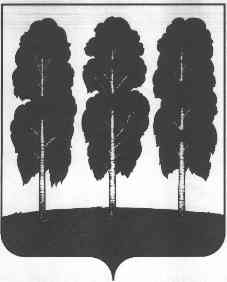 АДМИНИСТРАЦИЯ БЕРЕЗОВСКОГО РАЙОНАХАНТЫ-МАНСИЙСКОГО АВТОНОМНОГО ОКРУГА – ЮГРЫ ПОСТАНОВЛЕНИЕот  20.04.2022		                                                                                          № 588пгт. БерезовоОб утверждении отчета «Об исполнении бюджета Березовского района за первый квартал 2022 года» В соответствии со статьей 264.6 Бюджетного кодекса Российской Федерации, Федеральным законом от 06 октября 2003 года № 131- ФЗ «Об общих принципах организации местного самоуправления в Российской Федерации», уставом Березовского района, утвержденным решением Думы Березовского района от 15 апреля 2005 года № 338, статьей 8 Положения об отдельных вопросах организации и осуществления бюджетного процесса в Березовском районе, утвержденного решением Думы Березовского района от 19 сентября 2013 года № 341, рассмотрев материалы к отчету об исполнении бюджета Березовского района за первый квартал 2022 года: Утвердить отчет об исполнении бюджета Березовского района за первый квартал 2022 года согласно приложению к настоящему постановлению:по доходам в сумме 830 742,7 тыс. рублей;по источникам финансирования дефицита бюджета в сумме (-169 467,2) тыс. рублей (профицит);по расходам в сумме 661 275,5 тыс. рублей. Главным администраторам доходов бюджета Березовского района, главным распорядителям бюджетных средств, принять меры по выполнению бюджетных показателей по доходам и расходам, предусмотренных на 2022 год.3. Направить настоящее постановление в Думу Березовского района.4. Опубликовать настоящее постановление в газете «Жизнь Югры» и разместить на официальном веб-сайте органов местного самоуправления Березовского района.5. Настоящее постановление вступает в силу после его подписания.6. Контроль за исполнением настоящего постановления возложить на заместителя главы Березовского района, председателя Комитета С.В. Ушарову.Глава района                                                                                                  П.В. АртеевПриложение к постановлению администрации Березовского районаот 20.04.2022 № 588Отчет об исполнении бюджета Березовского районаза первый квартал 2022 годаПо доходамПо расходам	тыс. руб.Тыс. руб.КодНаименование платежейПлан на год (уточненный)План на год (уточненный)Исполнение на 1.04.2022 годаПроцент исполненияКодНаименование платежейПлан на год (уточненный)План на год (уточненный)Исполнение на 1.04.2022 годаПроцент исполнения000 1 00 00000 00 0000 000НАЛОГОВЫЕ И НЕНАЛОГОВЫЕ ДОХОДЫ394 093,2394 093,294 832,124,1НАЛОГОВЫЕ ДОХОДЫ360 722,6360 722,680 965,422,4000 1 01 00000 00 0000 000НАЛОГИ НА ПРИБЫЛЬ, ДОХОДЫ298 101,3298 101,366 384,822,3000 1 01 02000 01 0000 110Налог на доходы физических лиц298 101,3298 101,366 384,822,3000 1 05 00000 00 0000 000НАЛОГИ НА СОВОКУПНЫЙ ДОХОД54 385,554 385,513 151,631,7000 1 05 01000 00 0000 110Налог, взимаемый в связи с применением упрощенной системы налогообложения48 230,548 230,511 174,023,2000 1 05 02000 02 0000 110Единый налог на вмененный доход для отдельных видов деятельности0,00,0196,30,0000 1 05 03000 01 0000 110Единый сельскохозяйственный налог 105,0105,00,0Х000 1 05 04000 02 0000 110Налог, взимаемый в связи с применением патентной системы налогообложения6 050,06 050,01 781,329,4000 1 06 00000 00 0000 000НАЛОГИ НА ИМУЩЕСТВО4 341,84 341,8427,59,8000 1 06 04000 00 0000 110Транспортный налог4 341,64 341,6400,09,2000 1 06 06000 00 0000 110Земельный налог0,20,227,513 750,0000 1 08 00000 00 0000 000ГОСУДАРСТВЕННАЯ ПОШЛИНА3 894,03 894,01 001,525,7НЕНАЛОГОВЫЕ ДОХОДЫ33 370,633 370,613 866,741,6000 1 11 00000 00 0000 000ДОХОДЫ ОТ ИСПОЛЬЗОВАНИЯ ИМУЩЕСТВА, НАХОДЯЩЕГОСЯ В ГОСУДАРСТВЕННОЙ И МУНИЦИПАЛЬНОЙ СОБСТВЕННОСТИ21 957,521 957,56 544,629,8000 1 11 03050 05 0000 120Проценты, полученные от предоставления бюджетных кредитов внутри страны за счет средств бюджетов муниципальных районов3 264,13 264,1960,029,4000 1 11 05000 00 0000 120Доходы, получаемые в виде арендной либо иной платы за передачу в возмездное пользование государственного и муниципального имущества (за искл. имущества бюджетных и автономных учреждений, а также имущества государственных и муниципальных унитарных предприятий, в т.ч. казенных)16 093,416 093,44 275,126,6000 1 11 07000 00 0000 120Платежи от государственных и муниципальных унитарных предприятий0,00,0785,00,0000 1 11 09000 00 0000 120 Прочие доходы от использования имущества, находящегося в государственной и муниципальной собственности2 600,02 600,0524,520,2000 1 12 00000 00 0000 000ПЛАТЕЖИ ПРИ ПОЛЬЗОВАНИИ ПРИРОДНЫМИ РЕСУРСАМИ2 902,42 902,41 408,348,5000 1 13 00000 00 0000 000ДОХОДЫ ОТ ОКАЗАНИЯ ПЛАТНЫХ УСЛУГ (РАБОТ) И КОМПЕНСАЦИИ ЗАТРАТ ГОСУДАРСТВА0,00,04 851,50,0000 1 13 02000 00 0000 130Доходы от компенсации затрат государства0,00,04 851,50,0000 1 14 00000 00 0000 000ДОХОДЫ ОТ ПРОДАЖИ МАТЕРИАЛЬНЫХ И НЕМАТЕРИАЛЬНЫХ АКТИВОВ7 325,07 325,052,60,7000 1 14 02000 00 0000 000Доходы от реализации имущества, находящегося в государственной и муниципальной собственности (за исключением имущества автономных учреждений, а также имущества государственных и муниципальных унитарных предприятий, в том числе казенных)7 200,07 200,00,00,0000 1 14 06000 00 0000 430Доходы от продажи земельных участков, находящихся в государственной и муниципальной собственности (за искл. зем. Участков бюджетных и автономных учреждений)125,0125,052,642,1000 1 15 02000 00 0000 140Платежи, взимаемые государственными и муниципальными органами (организациями) за выполнение определенных функций21,021,014,368,1000 1 16 00000 00 0000 000ШТРАФЫ, САНКЦИИ, ВОЗМЕЩЕНИЕ УЩЕРБА1 137,01 137,0986,086,7000 1 17 00000 00 0000 000ПРОЧИЕ НЕНАЛОГОВЫЕ ДОХОДЫ27,727,79,433,9000 1 17 01000 00 0000 180Невыясненные поступления0,00,00,0000 1 17 05000 00 0000 180Прочие неналоговые доходы27,727,79,433,9000 2 00 00000 00 0000 000БЕЗВОЗМЕЗДНЫЕ ПОСТУПЛЕНИЯ4 277 375,24 277 375,2735 910,617,2000 2 02 00000 00 0000 000Безвозмездные поступления от других бюджетов бюджетной системы Российской Федерации4 301 824,44 301 824,4764 445,017,800 2 02 10000 00 0000 150Дотации бюджетам субъектов РФ и муниципальных образований1 183 165,41 183 165,4235 249,519,9000 2 02 20000 00 0000 150Субсидии бюджетам субъектов РФ и муниципальных образований (межбюджетные субсидии)1 195 334,71 195 334,724 606,12,1000 2 02 30000 00 0000 150Субвенции бюджетам субъектов РФ и муниципальных образований1 868 415,61 868 415,6492 323,526,3000 2 02 40000 00 0000 150Иные межбюджетные трансферты54 908,754 908,712 265,922,3000 2 19 00000 00 0000 000ВОЗВРАТ ОСТАТКОВ СУБСИДИЙ, СУБВЕНЦИЙ И ИНЫХ МЕЖБЮДЖЕТНЫХ ТРАНСФЕРТОВ, ИМЕЮЩИХ ЦЕЛЕВОЕ НАЗНАЧЕНИЕ, ПРОШЛЫХ ЛЕТ-24 449,2-24 449,2-28 534,4116,7000 2 19 06010 05 0000 150Возврат остатков субсидий, субвенций и иных межбюджетных трансфертов, имеющих целевое назначение, прошлых лет из бюджетов муниципальных районов-24 449,2-24 449,2-28 534,4116,7Итого:4 671 468,44 671 468,4830 742,717,82.     По источникам внутреннего финансирования дефицита бюджета2.     По источникам внутреннего финансирования дефицита бюджета2.     По источникам внутреннего финансирования дефицита бюджета2.     По источникам внутреннего финансирования дефицита бюджета2.     По источникам внутреннего финансирования дефицита бюджета2.     По источникам внутреннего финансирования дефицита бюджетаТыс. руб.КодНаименование групп, подгрупп, статей, подстатей, элементов, программ, кодов экономической классификации источников внутреннего финансирования дефицита бюджетаНаименование групп, подгрупп, статей, подстатей, элементов, программ, кодов экономической классификации источников внутреннего финансирования дефицита бюджетаПлан на год (уточненный)Исполнение на 1.04.2022 годПроцент исполнения000 01 03 00 00 00 0000 000Бюджетные кредиты от других бюджетов бюджетной системы Российской ФедерацииБюджетные кредиты от других бюджетов бюджетной системы Российской Федерации0,0-141 199,80,0000 01 03 00 00 05 0000 710Получение кредитов от других бюджетов бюджетной системы Российской Федерации Получение кредитов от других бюджетов бюджетной системы Российской Федерации 189 920,00,00,0000 01 03 00 00 05 0000 810Погашение кредитов от других бюджетов бюджетной системы Российской Федерации Погашение кредитов от других бюджетов бюджетной системы Российской Федерации 189 920,0141 199,874,3000 01 05 00 00 00 0000 000Изменение остатков средств на счетах по учету средств бюджетаИзменение остатков средств на счетах по учету средств бюджета44 882,7-82 411,0-183,6000 01 05 02 01 05 0000 510Увеличение прочих остатков денежных средств бюджетов муниципальных районов Увеличение прочих остатков денежных средств бюджетов муниципальных районов 0,0921 562,60,0000 01 05 02 01 05 0000 610Уменьшение прочих остатков денежных средств бюджетов муниципальных районов Уменьшение прочих остатков денежных средств бюджетов муниципальных районов 44 882,7839 151,61 869,7000 01 06 00 00 00 0000 000Иные источники внутреннего финансирования дефицита бюджетаИные источники внутреннего финансирования дефицита бюджета0,054 143,60,0000 01 06 05 00 00 0000 000Бюджетные кредиты, предоставленные внутри страны в валюте Российской ФедерацииБюджетные кредиты, предоставленные внутри страны в валюте Российской Федерации0,054 143,60,0000 01 06 05 00 00 0000 600Возврат бюджетных кредитов, предоставленных внутри страны в валюте Российской ФедерацииВозврат бюджетных кредитов, предоставленных внутри страны в валюте Российской Федерации191 920,054 143,628,2000 01 06 05 01 05 0000 640Возврат бюджетных кредитов, предоставленных юридическим лицамВозврат бюджетных кредитов, предоставленных юридическим лицам189 920,054 143,628,5000 01 06 05 02 05 0000 640Возврат бюджетных кредитов, предоставленных другим бюджетам бюджетной системы Российской ФедерацииВозврат бюджетных кредитов, предоставленных другим бюджетам бюджетной системы Российской Федерации2 000,00,00,0000 01 06 05 00 00 0000 500Предоставление бюджетных кредитов внутри страны в валюте Российской ФедерацииПредоставление бюджетных кредитов внутри страны в валюте Российской Федерации191 920,00,00,0000 01 06 05 01 05 0000 540Предоставление бюджетных кредитов юридическим лицамПредоставление бюджетных кредитов юридическим лицам189 920,00,00,0000 01 06 05 02 05 0000 540Предоставление бюджетных кредитов другим бюджетам бюджетной системы Российской ФедерацииПредоставление бюджетных кредитов другим бюджетам бюджетной системы Российской Федерации2 000,00,00,0Всего:Всего:Всего:44 882,7-169 467,2-377,6НаименованиеПППРЗПРЦСРЦСРЦСРЦСРВРУточненный планИсполнено на 01.04.22% ИсполненияАдминистрация Березовского района0402 294 098,8245 985,010,7Общегосударственные вопросы04001331 189,674 433,022,5Функционирование высшего должностного лица субъекта Российской Федерации и муниципального образования04001027 180,01 844,625,7Муниципальная программа "Совершенствование муниципального управления в Березовском районе"0400102187 180,01 844,625,7Подпрограмма "Обеспечение исполнения полномочий администрации Березовского района и подведомственных учреждений"04001021817 180,01 844,625,7Основное мероприятие "Обеспечение выполнения полномочий и функций администрации Березовского района и подведомственных учреждений"0400102181017 180,01 844,625,7Расходы на содержание главы муниципального образования040010218101020307 180,01 844,625,7Расходы на выплаты персоналу в целях обеспечения выполнения функций государственными (муниципальными) органами, казенными учреждениями, органами управления государственными внебюджетными фондами040010218101020301007 180,01 844,625,7Расходы на выплаты персоналу государственных (муниципальных) органов040010218101020301207 180,01 844,625,7Функционирование Правительства Российской Федерации, высших исполнительных органов государственной власти субъектов Российской Федерации, местных администраций0400104212 214,652 742,624,9Муниципальная программа "Развитие жилищной сферы в Березовском районе"04001040861,06,711,0Подпрограмма "Содействие развитию градостроительной деятельности "040010408161,06,711,0Основное мероприятие "Администрирование переданных полномочий"04001040810761,06,711,0Расходы на осуществление переданных полномочий из бюджетов городских, сельских поселений в бюджет муниципального района по решению вопросов местного значения в соответствии с заключенными соглашениями0400104081078902061,06,711,0Расходы на выплаты персоналу в целях обеспечения выполнения функций государственными (муниципальными) органами, казенными учреждениями, органами управления государственными внебюджетными фондами0400104081078902010061,06,711,0Расходы на выплаты персоналу государственных (муниципальных) органов0400104081078902012061,06,711,0Муниципальная программа "Жилищно-коммунальный комплекс в  Березовском районе"04001040941,00,00,0Подпрограмма "Обеспечение равных прав потребителей  на получение коммунальных ресурсов"040010409241,00,00,0Основное мероприятие "Предоставление субсидий организациям на  возмещение  недополученных доходов  при оказании коммунальных услуг по регулируемым ценам"04001040920441,00,00,0Расходы на осуществление переданных полномочий из бюджетов городских, сельских поселений в бюджет муниципального района по решению вопросов местного значения в соответствии с заключенными соглашениями0400104092048902041,00,00,0Расходы на выплаты персоналу в целях обеспечения выполнения функций государственными (муниципальными) органами, казенными учреждениями, органами управления государственными внебюджетными фондами0400104092048902010041,00,00,0Расходы на выплаты персоналу государственных (муниципальных) органов0400104092048902012041,00,00,0Муниципальная программа "Совершенствование муниципального управления в Березовском районе"040010418212 112,652 735,924,9Подпрограмма "Обеспечение исполнения полномочий администрации Березовского района и подведомственных учреждений"0400104181212 112,652 735,924,9Основное мероприятие "Обеспечение выполнения полномочий и функций администрации Березовского района и подведомственных учреждений"040010418101212 112,652 735,924,9Расходы на обеспечение функций органов местного самоуправления04001041810102040212 112,652 735,924,9Расходы на выплаты персоналу в целях обеспечения выполнения функций государственными (муниципальными) органами, казенными учреждениями, органами управления государственными внебюджетными фондами04001041810102040100212 112,652 735,924,9Расходы на выплаты персоналу государственных (муниципальных) органов04001041810102040120212 112,652 735,924,9Судебная система04001052,10,00,0Муниципальная программа "Профилактика правонарушений и обеспечение отдельных прав граждан в Березовском районе"0400105102,10,00,0Подпрограмма "Профилактика правонарушений"04001051012,10,00,0Основное мероприятие "Осуществление государственных полномочий по составлению (изменению и дополнению) списков кандидатов в присяжные заседатели федеральных судов общей юрисдикции"0400105101042,10,00,0Осуществление полномочий по составлению (изменению) списков кандидатов в присяжные заседатели федеральных судов общей юрисдикции в Российской Федерации040010510104512002,10,00,0Закупка товаров, работ и услуг для обеспечения государственных (муниципальных) нужд040010510104512002002,10,00,0Иные закупки товаров, работ и услуг для обеспечения государственных (муниципальных) нужд040010510104512002402,10,00,0Другие общегосударственные вопросы0400113111 792,919 845,817,8Муниципальная программа "Устойчивое развитие коренных малочисленных народов Севера в Березовском районе"0400113079 773,20,00,0Подпрограмма "Содействие развитию традиционной хозяйственной деятельности коренных малочисленных народов Севера и повышение уровня его адаптации к современным экономическим условиям с учетом обеспечения защиты исконной среды обитания и традиционного образа жизни"04001130719 673,20,00,0Основное мероприятие "Поддержка юридических лиц, осуществляющих традиционную хозяйственную деятельность и физических лиц из числа коренных малочисленных народов, ведущих традиционный образ жизни"0400113071019 673,20,00,0Реализация полномочий, указанного в п.2 статьи 2 Закона Ханты-Мансийского автономного округа – Югры от 31.01.2011 года № 8-оз "О наделении органов местного самоуправления муниципальных образований Ханты-Мансийского автономного округа – Югры отдельным государственным полномочием по участию в реализации государственной программы Ханты-Мансийского автономного округа – Югры "Устойчивое развитие коренных малочисленных народов Севера"040011307101842109 673,20,00,0Социальное обеспечение и иные выплаты населению04001130710184210300300,00,00,0Социальные выплаты гражданам, кроме публичных нормативных социальных выплат04001130710184210320300,00,00,0Иные бюджетные ассигнования040011307101842108009 373,20,00,0Субсидии юридическим лицам (кроме некоммерческих организаций), индивидуальным предпринимателям, физическим лицам - производителям товаров, работ, услуг040011307101842108109 373,20,00,0Подпрограмма "Содействие развитию самобытной культуры, традиционного образа жизни, родного языка и национальных видов спорта коренных малочисленных народов Севера"0400113072100,00,00,0Основное мероприятие "Организация, проведение и участие в мероприятиях направленных на развитие национальных ремесел и промыслов"040011307201100,00,00,0Реализация мероприятий04001130720199990100,00,00,0Закупка товаров, работ и услуг для обеспечения государственных (муниципальных) нужд04001130720199990200100,00,00,0Иные закупки товаров, работ и услуг для обеспечения государственных (муниципальных) нужд04001130720199990240100,00,00,0Муниципальная программа "Профилактика правонарушений и обеспечение отдельных прав граждан в Березовском районе"0400113101 505,1393,026,1Подпрограмма "Профилактика правонарушений"04001131011 499,0393,026,2Основное мероприятие "Обеспечение деятельности административной комиссии"0400113101031 499,0393,026,2Осуществление отдельных государственных полномочий по созданию административных комиссий и определению перечня должностных лиц органов местного самоуправления, уполномоченных составлять протоколы об административных правонарушениях, предусмотренных пунктом 2 статьи 48 Закона Ханты-Мансийского автономного округа – Югры от 11 июня 2010 года № 102-оз "Об административных правонарушениях"040011310103842501 499,0393,026,2Расходы на выплаты персоналу в целях обеспечения выполнения функций государственными (муниципальными) органами, казенными учреждениями, органами управления государственными внебюджетными фондами040011310103842501001 499,0393,026,2Расходы на выплаты персоналу государственных (муниципальных) органов040011310103842501201 499,0393,026,2Подпрограмма "Создание условий для выполнения функций, направленных на обеспечение прав и законных интересов жителей района в отдельных сферах жизнедеятельности"04001131036,10,00,0Основное мероприятие "Обеспечение взаимодействия с политическими партиями, избирательными комиссиями, законодательными (представительными) органами государственной власти и местного самоуправления в сфере регионального развития и содействия развитию местного самоуправления в районе, прогноза общественно-политической ситуации"0400113103026,10,00,0Реализация мероприятий040011310302999906,10,00,0Закупка товаров, работ и услуг для обеспечения государственных (муниципальных) нужд040011310302999902006,10,00,0Иные закупки товаров, работ и услуг для обеспечения государственных (муниципальных) нужд040011310302999902406,10,00,0Муниципальная программа "Управление муниципальным имуществом в Березовском районе"04001131711 493,8935,58,1Основное мероприятие "Управление и распоряжение муниципальным имуществом и земельными ресурсами в Березовском районе"0400113170011 042,3227,621,8Реализация мероприятий040011317001999901 042,3227,621,8Закупка товаров, работ и услуг для обеспечения государственных (муниципальных) нужд040011317001999902001 042,3227,621,8Иные закупки товаров, работ и услуг для обеспечения государственных (муниципальных) нужд040011317001999902401 042,3227,621,8Основное мероприятие "Страхование муниципального имущества от случайных и непредвиденных событий"040011317002578,3577,999,9Реализация мероприятий04001131700299990578,3577,999,9Закупка товаров, работ и услуг для обеспечения государственных (муниципальных) нужд04001131700299990200578,3577,999,9Иные закупки товаров, работ и услуг для обеспечения государственных (муниципальных) нужд04001131700299990240578,3577,999,9Основное мероприятие "Приобретение имущества в муниципальную собственность"0400113170039 873,2130,01,3Реализация мероприятий040011317003999909 873,2130,01,3Закупка товаров, работ и услуг для обеспечения государственных (муниципальных) нужд04001131700399990200227,5130,057,1Иные закупки товаров, работ и услуг для обеспечения государственных (муниципальных) нужд04001131700399990240227,5130,057,1Капитальные вложения в объекты государственной (муниципальной) собственности040011317003999904009 645,70,00,0Бюджетные инвестиции040011317003999904109 645,70,00,0Муниципальная программа "Совершенствование муниципального управления в Березовском районе"04001131888 660,818 517,320,9Подпрограмма "Обеспечение исполнения полномочий администрации Березовского района и подведомственных учреждений"040011318167 260,114 285,821,2Основное мероприятие "Обеспечение выполнения полномочий и функций администрации Березовского района и подведомственных учреждений"04001131810167 145,114 285,821,3Расходы на обеспечение деятельности (оказание услуг)муниципальных учреждений0400113181010059050 515,68 049,315,9Расходы на выплаты персоналу в целях обеспечения выполнения функций государственными (муниципальными) органами, казенными учреждениями, органами управления государственными внебюджетными фондами0400113181010059010034 534,05 497,615,9Расходы на выплаты персоналу казенных учреждений0400113181010059011034 534,05 497,615,9Закупка товаров, работ и услуг для обеспечения государственных (муниципальных) нужд0400113181010059020014 055,32 515,017,9Иные закупки товаров, работ и услуг для обеспечения государственных (муниципальных) нужд0400113181010059024014 055,32 515,017,9Иные бюджетные ассигнования040011318101005908001 926,336,71,9Уплата налогов, сборов и иных платежей040011318101005908501 926,336,71,9Расходы на обеспечение функций органов местного самоуправления04001131810102040443,096,721,8Иные бюджетные ассигнования04001131810102040800443,096,721,8Уплата налогов, сборов и иных платежей04001131810102040850443,096,721,8Прочие расходы органов местного самоуправления040011318101024005 183,43 103,859,9Закупка товаров, работ и услуг для обеспечения государственных (муниципальных) нужд040011318101024002001 702,4256,815,1Иные закупки товаров, работ и услуг для обеспечения государственных (муниципальных) нужд040011318101024002401 702,4256,815,1Социальное обеспечение и иные выплаты населению04001131810102400300400,05,01,3Публичные нормативные выплаты гражданам несоциального характера04001131810102400330400,05,01,3Иные бюджетные ассигнования040011318101024008003 081,02 842,092,2Уплата налогов, сборов и иных платежей040011318101024008503 081,02 842,092,2Управление Резервным фондом04001131810122020175,60,00,0Закупка товаров, работ и услуг для обеспечения государственных (муниципальных) нужд04001131810122020200175,60,00,0Иные закупки товаров, работ и услуг для обеспечения государственных (муниципальных) нужд04001131810122020240175,60,00,0Осуществление отдельных государственных полномочий по созданию и осуществлению деятельности муниципальных комиссий по делам несовершеннолетних и защите их прав0400113181018427010 827,53 036,028,0Расходы на выплаты персоналу в целях обеспечения выполнения функций государственными (муниципальными) органами, казенными учреждениями, органами управления государственными внебюджетными фондами0400113181018427010010 671,02 988,928,0Расходы на выплаты персоналу государственных (муниципальных) органов0400113181018427012010 671,02 988,928,0Закупка товаров, работ и услуг для обеспечения государственных (муниципальных) нужд04001131810184270200156,547,130,1Иные закупки товаров, работ и услуг для обеспечения государственных (муниципальных) нужд04001131810184270240156,547,130,1Основное мероприятие "Повышение профессионального уровня муниципальных служащих"040011318102115,00,00,0Прочие расходы органов местного самоуправления04001131810202400115,00,00,0Закупка товаров, работ и услуг для обеспечения государственных (муниципальных) нужд04001131810202400200115,00,00,0Иные закупки товаров, работ и услуг для обеспечения государственных (муниципальных) нужд04001131810202400240115,00,00,0Подпрограмма "Обеспечение исполнения полномочий МКУ "Управление капитального строительства и ремонта"040011318221 400,74 231,519,8Основное мероприятие "Обеспечение функции и полномочий МКУ "Управление капитального строительства и ремонта Березовского района"04001131820121 400,74 231,519,8Расходы на обеспечение деятельности (оказание услуг) муниципальных учреждений0400113182010059021 400,74 231,519,8Расходы на выплаты персоналу в целях обеспечения выполнения функций государственными (муниципальными) органами, казенными учреждениями, органами управления государственными внебюджетными фондами0400113182010059010019 709,13 254,116,5Расходы на выплаты персоналу казенных учреждений0400113182010059011019 709,13 254,116,5Закупка товаров, работ и услуг для обеспечения государственных (муниципальных) нужд04001131820100590200354,010,73,0Иные закупки товаров, работ и услуг для обеспечения государственных (муниципальных) нужд04001131820100590240354,010,73,0Иные бюджетные ассигнования040011318201005908001 337,6966,772,3Уплата налогов, сборов и иных платежей040011318201005908501 337,6966,772,3Муниципальная программа "Реализация государственной национальной политики и профилактика экстремизма в Березовском районе"040011320360,00,00,0Подпрограмма "Укрепление межнационального согласия, поддержка и развитие языков и культуры народов Российской Федерации, проживающих в Березовском районе, обеспечение социальной и культурной адаптации мигрантов, профилактика межнациональных (межэтнических), межконфессиональных конфликтов"0400113201360,00,00,0Основное мероприятие "Содействие этнокультурному многообразию народов России"04001132010310,00,00,0Реализация мероприятий0400113201039999010,00,00,0Закупка товаров, работ и услуг для обеспечения государственных (муниципальных) нужд0400113201039999020010,00,00,0Иные закупки товаров, работ и услуг для обеспечения государственных (муниципальных) нужд0400113201039999024010,00,00,0Основное мероприятие "Информационное обеспечение"040011320106350,00,00,0Реализация мероприятий04001132010699990350,00,00,0Предоставление субсидий бюджетным, автономным учреждениям и иным некоммерческим организациям04001132010699990600350,00,00,0Субсидии автономным учреждениям04001132010699990620350,00,00,0Национальная безопасность и правоохранительная деятельность0400325 081,84 317,917,2Органы юстиции04003046 385,31 532,024,0Муниципальная программа "Профилактика правонарушений и обеспечение отдельных прав граждан в Березовском районе"0400304106 385,31 532,024,0Подпрограмма "Создание условий для выполнения функций, направленных на обеспечение прав и законных интересов жителей района в отдельных сферах жизнедеятельности"04003041036 385,31 532,024,0Основное мероприятие "Реализация переданных государственных полномочий по государственной регистрации актов гражданского состояния"0400304103016 385,31 532,024,0Осуществление переданных полномочий Российской Федерации на государственную регистрацию актов гражданского состояния040030410301593005 112,11 400,027,4Расходы на выплаты персоналу в целях обеспечения выполнения функций государственными (муниципальными) органами, казенными учреждениями, органами управления государственными внебюджетными фондами040030410301593001005 112,11 400,027,4Расходы на выплаты персоналу государственных (муниципальных) органов040030410301593001205 112,11 400,027,4Осуществление переданных полномочий Российской Федерации на государственную регистрацию актов гражданского состояния за счет средств бюджета Ханты-Мансийского автономного округа – Югры040030410301D93001 273,2132,010,4Расходы на выплаты персоналу в целях обеспечения выполнения функций государственными (муниципальными) органами, казенными учреждениями, органами управления государственными внебюджетными фондами040030410301D93001001 208,2115,09,5Расходы на выплаты персоналу государственных (муниципальных) органов040030410301D93001201 208,2115,09,5Закупка товаров, работ и услуг для обеспечения государственных (муниципальных) нужд040030410301D930020065,017,026,2Иные закупки товаров, работ и услуг для обеспечения государственных (муниципальных) нужд040030410301D930024065,017,026,2Гражданская оборона040030918 536,72 785,915,0Муниципальная программа "Безопасность жизнедеятельности на территории Березовского района"04003091118 536,72 785,915,0Подпрограмма "Организация и обеспечение мероприятий в сфере гражданской обороны, защиты населения и территории Березовского района от чрезвычайных ситуаций"040030911130,30,00,0Основное мероприятие "Предупреждение и ликвидация чрезвычайных ситуаций"04003091110530,30,00,0Реализация мероприятий0400309111059999030,30,00,0Закупка товаров, работ и услуг для обеспечения государственных (муниципальных) нужд0400309111059999020030,30,00,0Иные закупки товаров, работ и услуг для обеспечения государственных (муниципальных) нужд0400309111059999024030,30,00,0Подпрограмма "Материально-техническое и финансовое обеспечение деятельности муниципального казенного учреждения  муниципальное казенное учреждение "УГЗН" Березовского района"040030911318 506,42 785,915,1Основное мероприятие "Материально-техническое и финансовое обеспечение муниципального казенного учреждения "УГЗН" Березовского района"04003091130118 506,42 785,915,1Расходы на обеспечение деятельности (оказание услуг)муниципальных учреждений0400309113010059018 506,42 785,915,1Расходы на выплаты персоналу в целях обеспечения выполнения функций государственными (муниципальными) органами, казенными учреждениями, органами управления государственными внебюджетными фондами0400309113010059010013 808,82 283,716,5Расходы на выплаты персоналу казенных учреждений0400309113010059011013 808,82 283,716,5Закупка товаров, работ и услуг для обеспечения государственных (муниципальных) нужд040030911301005902004 697,6502,210,7Иные закупки товаров, работ и услуг для обеспечения государственных (муниципальных) нужд040030911301005902404 697,6502,210,7Другие вопросы в области национальной безопасности и правоохранительной деятельности0400314159,80,00,0Муниципальная программа "Профилактика правонарушений и обеспечение отдельных прав граждан в Березовском районе"040031410159,80,00,0Подпрограмма "Профилактика правонарушений"0400314101159,80,00,0Основное мероприятие "Обеспечение функционирования и развития систем видеонаблюдения в сфере общественного порядка"040031410101159,80,00,0Реализация мероприятий04003141010199990159,80,00,0Закупка товаров, работ и услуг для обеспечения государственных (муниципальных) нужд04003141010199990200159,80,00,0Иные закупки товаров, работ и услуг для обеспечения государственных (муниципальных) нужд04003141010199990240159,80,00,0Национальная экономика0400455 009,04 795,88,7Сельское хозяйство и рыболовство040040511 782,519,50,2Муниципальная программа "Развитие агропромышленного комплекса Березовского района"04004050611 782,519,50,2Подпрограмма "Развитие растениеводства, переработки и реализации продукции растениеводства"0400405061255,019,57,6Основное мероприятие "Государственная поддержка развития производства овощей открытого и закрытого грунта"040040506101255,019,57,6Поддержка и развитие растениеводства04004050610184140255,019,57,6Иные бюджетные ассигнования04004050610184140800255,019,57,6Субсидии юридическим лицам (кроме некоммерческих организаций), индивидуальным предпринимателям, физическим лицам - производителям товаров, работ, услуг04004050610184140810255,019,57,6Подпрограмма "Развитие прочего животноводства"04004050629 392,90,00,0Основное мероприятие "Государственная поддержка на развитие животноводства"0400405062019 392,90,00,0Поддержка и развитие животноводства040040506201843509 392,90,00,0Иные бюджетные ассигнования040040506201843508009 392,90,00,0Субсидии юридическим лицам (кроме некоммерческих организаций), индивидуальным предпринимателям, физическим лицам - производителям товаров, работ, услуг040040506201843508109 392,90,00,0Подпрограмма "Поддержка малых форм хозяйствования"0400405063902,90,00,0Основное мероприятие "Государственная поддержка малых форм хозяйствования"040040506301902,90,00,0Поддержка и развитие малых форм хозяйствования04004050630184170902,90,00,0Иные бюджетные ассигнования04004050630184170800902,90,00,0Субсидии юридическим лицам (кроме некоммерческих организаций), индивидуальным предпринимателям, физическим лицам - производителям товаров, работ, услуг04004050630184170810902,90,00,0Подпрограмма "Повышение эффективности использования и развития ресурсного потенциала рыбохозяйственного комплекса"040040506491,00,00,0Основное мероприятие "Государственная поддержка развития рыбохозяйственного комплекса"04004050640191,00,00,0Развитие рыбохозяйственного комплекса0400405064018418091,00,00,0Иные бюджетные ассигнования0400405064018418080091,00,00,0Субсидии юридическим лицам (кроме некоммерческих организаций), индивидуальным предпринимателям, физическим лицам - производителям товаров, работ, услуг0400405064018418081091,00,00,0Подпрограмма "Организация мероприятий при осуществлении деятельности по обращению с животными без владельцев на территории Березовского района"04004050651 140,70,00,0Основное мероприятие "Реализация государственного полномочия по организации мероприятий при осуществлении деятельности по обращению с животными без владельцев"0400405065011 140,70,00,0Организация мероприятий при осуществлении деятельности по обращению с животными без владельцев040040506501842001 140,70,00,0Закупка товаров, работ и услуг для обеспечения государственных (муниципальных) нужд040040506501842002001 140,70,00,0Иные закупки товаров, работ и услуг для обеспечения государственных (муниципальных) нужд040040506501842002401 140,70,00,0Транспорт040040834 472,44 260,812,4Муниципальная программа "Современная транспортная система Березовского района"04004081534 472,44 260,812,4Подпрограмма "Автомобильный транспорт"04004081514 619,0286,96,2Основное мероприятие "Обеспечение доступности и повышения качества транспортных услуг автомобильным транспортом"0400408151014 619,0286,96,2Реализация мероприятий040040815101999904 619,0286,96,2Закупка товаров, работ и услуг для обеспечения государственных (муниципальных) нужд040040815101999902004 619,0286,96,2Иные закупки товаров, работ и услуг для обеспечения государственных (муниципальных) нужд040040815101999902404 619,0286,96,2Подпрограмма "Гражданская авиация"040040815219 853,00,00,0Основное мероприятие "Обеспечение доступности и повышение качества транспортных услуг воздушным транспортом"04004081520119 783,00,00,0Предоставление субсидий организациям0400408152016110019 783,00,00,0Иные бюджетные ассигнования0400408152016110080019 783,00,00,0Субсидии юридическим лицам (кроме некоммерческих организаций), индивидуальным предпринимателям, физическим лицам - производителям товаров, работ, услуг0400408152016110081019 783,00,00,0Основное мероприятие "Проектирование, строительство, капитальный ремонт и (или) текущий ремонт вертолетных площадок"04004081520370,00,00,0Реализация мероприятий0400408152039999070,00,00,0Закупка товаров, работ и услуг для обеспечения государственных (муниципальных) нужд0400408152039999020070,00,00,0Иные закупки товаров, работ и услуг для обеспечения государственных (муниципальных) нужд0400408152039999024070,00,00,0Подпрограмма "Водный транспорт"040040815310 000,43 973,939,7Основное мероприятие "Обеспечение доступности и повышение качества транспортных услуг водным транспортом"04004081530110 000,43 973,939,7Предоставление субсидий организациям0400408153016110010 000,43 973,939,7Иные бюджетные ассигнования0400408153016110080010 000,43 973,939,7Субсидии юридическим лицам (кроме некоммерческих организаций), индивидуальным предпринимателям, физическим лицам - производителям товаров, работ, услуг0400408153016110081010 000,43 973,939,7Дорожное хозяйство (дорожные фонды)04004091 895,70,00,0Муниципальная программа "Современная транспортная система Березовского района"0400409151 895,70,00,0Подпрограмма "Дорожное хозяйство"04004091541 895,70,00,0Основное мероприятие "Строительство, реконструкция, капитальный ремонт, ремонт автомобильных дорог общего пользования местного значения"0400409154011 895,70,00,0Реализация мероприятий040040915401999901 895,70,00,0Закупка товаров, работ и услуг для обеспечения государственных (муниципальных) нужд040040915401999902001 895,70,00,0Иные закупки товаров, работ и услуг для обеспечения государственных (муниципальных) нужд040040915401999902401 895,70,00,0Связь и информатика04004103 937,0515,513,1Муниципальная программа "Цифровое развитие Березовского района"0400410143 715,0491,313,2Подпрограмма "Развитие информационного общества и электронного правительства и обеспечение деятельности администрации Березовского района "04004101413 715,0491,313,2Основное мероприятие "Развитие электронного правительства, формирование и сопровождение информационных ресурсов и систем, обеспечение доступа к ним"040041014101145,00,00,0Услуги в области информационных технологий04004101410120070145,00,00,0Закупка товаров, работ и услуг для обеспечения государственных (муниципальных) нужд04004101410120070200145,00,00,0Иные закупки товаров, работ и услуг для обеспечения государственных (муниципальных) нужд04004101410120070240145,00,00,0Основное мероприятие "Обеспечение деятельности администрации Березовского района"0400410141023 570,0491,313,8Услуги в области информационных технологий040041014102200703 570,0491,313,8Закупка товаров, работ и услуг для обеспечения государственных (муниципальных) нужд040041014102200702003 570,0491,313,8Иные закупки товаров, работ и услуг для обеспечения государственных (муниципальных) нужд040041014102200702403 570,0491,313,8Муниципальная программа "Совершенствование муниципального управления в Березовском районе"040041018222,024,210,9Подпрограмма "Обеспечение исполнения полномочий муниципального казенного учреждения "Управление капитального строительства и ремонта"0400410182222,024,210,9Основное мероприятие "Обеспечение функции и полномочий муниципального казенного учреждения "Управление капитального строительства и ремонта Березовского района"040041018201222,024,210,9Расходы на обеспечение деятельности (оказание услуг) муниципальных учреждений04004101820100590222,024,210,9Закупка товаров, работ и услуг для обеспечения государственных (муниципальных) нужд04004101820100590200222,024,210,9Иные закупки товаров, работ и услуг для обеспечения государственных (муниципальных) нужд04004101820100590240222,024,210,9Другие вопросы в области национальной экономики04004122 921,40,00,0Муниципальная программа "Развитие жилищной сферы в Березовском районе"040041208207,10,00,0Подпрограмма "Содействие развитию градостроительной деятельности "0400412081207,10,00,0Основное мероприятие "Разработка документации по планировке и межеванию территории и выполнение инженерных изысканий с учетом "Югорского стандарта развития территорий"040041208109207,10,00,0Доля софинансирования для реализации полномочий в области градостроительной деятельности, строительства и жилищных отношений040041208109S2761207,10,00,0Закупка товаров, работ и услуг для обеспечения государственных (муниципальных) нужд040041208109S2761200207,10,00,0Иные закупки товаров, работ и услуг для обеспечения государственных (муниципальных) нужд040041208109S2761240207,10,00,0Муниципальная программа "Развитие экономического потенциала Березовского района"0400412132 714,30,00,0Подпрограмма "Развитие малого и среднего предпринимательства, стимулирование инновационной деятельности"04004121332 714,30,00,0Основное мероприятие "Формирование предпринимательской среды, стимулирование предпринимательской активности"040041213308123,00,00,0Реализация мероприятий04004121330899990123,00,00,0Закупка товаров, работ и услуг для обеспечения государственных (муниципальных) нужд04004121330899990200123,00,00,0Иные закупки товаров, работ и услуг для обеспечения государственных (муниципальных) нужд04004121330899990240123,00,00,0Региональный проект "Создание условий для легкого старта и комфортного ведения бизнеса"0400412133I4265,80,00,0Финансовая поддержка субъектов малого и среднего предпринимательства, впервые зарегистрированных и действующих менее одного года0400412133I482320252,50,00,0Иные бюджетные ассигнования0400412133I482320800252,50,00,0Субсидии юридическим лицам (кроме некоммерческих организаций), индивидуальным предпринимателям, физическим лицам - производителям товаров, работ, услуг0400412133I482320810252,50,00,0Расходы на софинансирование по финансовой поддержке субъектов малого и среднего предпринимательства, впервые зарегистрированных и действующих менее одного года0400412133I4S232013,30,00,0Иные бюджетные ассигнования0400412133I4S232080013,30,00,0Субсидии юридическим лицам (кроме некоммерческих организаций), индивидуальным предпринимателям, физическим лицам - производителям товаров, работ, услуг0400412133I4S232081013,30,00,0Региональный проект "Акселерация субъектов малого и среднего предпринимательства"0400412133I52 325,50,00,0Финансовая поддержка субъектам малого и среднего предпринимательства0400412133I5823802 209,30,00,0Иные бюджетные ассигнования0400412133I5823808002 209,30,00,0Субсидии юридическим лицам (кроме некоммерческих организаций), индивидуальным предпринимателям, физическим лицам - производителям товаров, работ, услуг0400412133I5823808102 209,30,00,0Расходы на софинансирование на поддержку малого и среднего предпринимательства0400412133I5S2380116,20,00,0Иные бюджетные ассигнования0400412133I5S2380800116,20,00,0Субсидии юридическим лицам (кроме некоммерческих организаций), индивидуальным предпринимателям, физическим лицам - производителям товаров, работ, услуг0400412133I5S2380810116,20,00,0Жилищно-коммунальное хозяйство04005786 168,0136 974,817,4Жилищное хозяйство04005011 488,9950,063,8Муниципальная программа "Развитие жилищной сферы в Березовском районе"0400501081 488,9950,063,8Подпрограмма "Содействие развитию градостроительной деятельности "0400501081538,60,00,0Основное мероприятие "Приспособление жилых помещений и общего имущества в многоквартирных домах с учетом потребностей инвалидов, обследованных до 31 декабря 2021 года"040050108106538,60,00,0Реализация мероприятий по приспособлению по решению органа местного самоуправления жилых помещений и общего имущества в многоквартирных домах с учетом потребностей инвалидов в соответствии с Правилами обеспечения условий доступности для инвалидов жилых помещений и общего имущества в многоквартирном доме, утвержденными постановлением Правительства Российской Федерации от 9 июля 2016 года № 649 "О мерах по приспособлению жилых помещений и общего имущества в многоквартирном доме с учетом потребностей инвалидов», обследованных до 31 декабря 2021 года"0400501081068276E522,40,00,0Иные бюджетные ассигнования0400501081068276E800522,40,00,0Субсидии юридическим лицам (кроме некоммерческих организаций), индивидуальным предпринимателям, физическим лицам - производителям товаров, работ, услуг0400501081068276E810522,40,00,0Софинансирование расходов на реализацию мероприятий по приспособлению по решению органа местного самоуправления жилых помещений и общего имущества в многоквартирных домах с учетом потребностей инвалидов в соответствии с Правилами обеспечения условий доступности для инвалидов жилых помещений и общего имущества в многоквартирном доме, утвержденными постановлением Правительства Российской Федерации от 9 июля 2016 года № 649 "О мерах по приспособлению жилых помещений и общего имущества в многоквартирном доме с учетом потребностей инвалидов», обследованных до 31 декабря 2021 года"040050108106S276E16,20,00,0Иные бюджетные ассигнования040050108106S276E80016,20,00,0Субсидии юридическим лицам (кроме некоммерческих организаций), индивидуальным предпринимателям, физическим лицам - производителям товаров, работ, услуг040050108106S276E81016,20,00,0Подпрограмма "Содействие развитию жилищного строительства"0400501082950,3950,0100,0Основное мероприятие "Приобретение жилья, выплата возмещения за изымаемую недвижимость"040050108201950,3950,0100,0Реализация полномочий в области градостроительной деятельности, строительства и жилищных отношений (ОЖП)04005010820182762921,5921,5100,0Капитальные вложения в объекты государственной (муниципальной) собственности04005010820182762400921,5921,5100,0Бюджетные инвестиции04005010820182762410921,5921,5100,0Доля софинансирования для реализации полномочий в области градостроительной деятельности, строительства и жилищных отношений040050108201S276228,828,599,0Капитальные вложения в объекты государственной (муниципальной) собственности040050108201S276240028,828,599,0Бюджетные инвестиции040050108201S276241028,828,599,0Коммунальное хозяйство0400502746 988,2136 024,818,2Муниципальная программа "Жилищно-коммунальный комплекс в  Березовском районе"040050209746 988,2136 024,818,2Подпрограмма "Создание условий для обеспечения качественными коммунальными услугами"0400502091181 521,40,00,0Основное мероприятие "Реконструкция, расширение, модернизация, строительство коммунальных объектов, в том числе объектов питьевого водоснабжения в населенных пунктах население которых не обеспечено доброкачественной и (или) условно доброкачественной  питьевой водой"040050209101181 521,40,00,0Реконструкция, расширение, модернизация, строительство коммунальных объектов04005020910182190172 445,30,00,0Капитальные вложения в объекты государственной (муниципальной) собственности04005020910182190400172 445,30,00,0Бюджетные инвестиции04005020910182190410172 445,30,00,0Расходы на софинансирование на реконструкцию, расширение, модернизацию, строительство коммунальных объектов040050209101S21909 076,10,00,0Капитальные вложения в объекты государственной (муниципальной) собственности040050209101S21904009 076,10,00,0Бюджетные инвестиции040050209101S21904109 076,10,00,0Подпрограмма "Обеспечение равных прав потребителей  на получение коммунальных ресурсов"0400502092565 466,8136 024,824,1Основное мероприятие "Предоставление субсидий на возмещение недополученных доходов организациям , осуществляющим реализацию населению сжиженного газа"04005020920117 497,50,00,0Возмещение недополученных доходов организациям, осуществляющим реализацию населению сжиженного газа по социально ориентированным розничным ценам (в том числе администрирование)0400502092018434017 497,50,00,0Иные бюджетные ассигнования0400502092018434080017 497,50,00,0Субсидии юридическим лицам (кроме некоммерческих организаций), индивидуальным предпринимателям, физическим лицам - производителям товаров, работ, услуг0400502092018434081017 497,50,00,0Основное мероприятие "Предоставление субсидий на возмещение недополученных доходов организациям , осуществляющим реализацию электрической энергии населению  и приравненных  к ним категориям потребителей  в зоне децентрализованного электроснабжения по социально-ориентированным тарифам"040050209202422 431,5134 628,931,9Возмещение недополученных доходов организациям, осуществляющим реализацию электрической энергии населению и приравненным к ним категориям потребителей в зоне децентрализованного электроснабжения автономного округа по социально ориентированным тарифам04005020920284330422 431,5134 628,931,9Иные бюджетные ассигнования04005020920284330800422 431,5134 628,931,9Субсидии юридическим лицам (кроме некоммерческих организаций), индивидуальным предпринимателям, физическим лицам - производителям товаров, работ, услуг04005020920284330810422 431,5134 628,931,9Основное мероприятие "Предоставление субсидий на возмещение недополученных доходов организациям, осуществляющим реализацию электрической энергии предприятиям жилищно-коммунального и агропромышленного комплексов, субъектам малого и среднего предпринимательства, организациям бюджетной сферы в зоне децентрализованного электроснабжения по цене электрической энергии зоны централизованного электроснабжения"040050209203119 419,81 382,91,2Возмещение недополученных доходов организациям, осуществляющим реализацию электрической энергии предприятиям жилищно-коммунального и агропромышленного комплексов, субъектам малого и среднего предпринимательства, организациям бюджетной сферы0400502092038284071 649,80,00,0Иные бюджетные ассигнования0400502092038284080071 649,80,00,0Субсидии юридическим лицам (кроме некоммерческих организаций), индивидуальным предпринимателям, физическим лицам - производителям товаров, работ, услуг0400502092038284081071 649,80,00,0Софинансирование на возмещение недополученных доходов организациям, осуществляющим реализацию электрической энергии предприятиям ЖК и АП комплексов, субъектам малого и среднего предпринимательства, организациям бюджетной сферы040050209203S284047 770,01 382,92,9Иные бюджетные ассигнования040050209203S284080047 770,01 382,92,9Субсидии юридическим лицам (кроме некоммерческих организаций), индивидуальным предпринимателям, физическим лицам - производителям товаров, работ, услуг040050209203S284081047 770,01 382,92,9Основное мероприятие "Предоставление субсидий организациям на  возмещение  недополученных доходов  при оказании коммунальных услуг по регулируемым ценам"0400502092044 414,50,00,0Расходы на осуществление переданных полномочий из бюджетов городских, сельских поселений в бюджет муниципального района по решению вопросов местного значения в соответствии с заключенными соглашениями040050209204890204 414,50,00,0Иные бюджетные ассигнования040050209204890208004 414,50,00,0Субсидии юридическим лицам (кроме некоммерческих организаций), индивидуальным предпринимателям, физическим лицам - производителям товаров, работ, услуг040050209204890208104 414,50,00,0Основное мероприятие "Предоставление субсидий  на реализацию полномочий в сфере жилищно-коммунального комплекса"0400502092051 703,513,00,8Реализация полномочий в сфере жилищно-коммунального комплекса040050209205825911 468,30,00,0Закупка товаров, работ и услуг для обеспечения государственных (муниципальных) нужд040050209205825912001 468,30,00,0Иные закупки товаров, работ и услуг для обеспечения государственных (муниципальных) нужд040050209205825912401 468,30,00,0Расходы на осуществление переданных полномочий из бюджетов городских, сельских поселений в бюджет муниципального района по решению вопросов местного значения в соответствии с заключенными соглашениями0400502092058902072,013,018,1Закупка товаров, работ и услуг для обеспечения государственных (муниципальных) нужд0400502092058902020072,013,018,1Иные закупки товаров, работ и услуг для обеспечения государственных (муниципальных) нужд0400502092058902024072,013,018,1Софинансирование расходов на реализацию полномочий в сфере жилищно-коммунального комплекса040050209205S2591163,20,00,0Закупка товаров, работ и услуг для обеспечения государственных (муниципальных) нужд040050209205S2591200163,20,00,0Иные закупки товаров, работ и услуг для обеспечения государственных (муниципальных) нужд040050209205S2591240163,20,00,0Благоустройство040050337 631,30,00,0Муниципальная программа "Экологическая безопасность в Березовском районе"04005031237 631,30,00,0Подпрограмма "Развитие системы обращения с отходами производства и потребления в Березовском районе"040050312237 631,30,00,0Основное мероприятие "Строительство объектов для размещения  и переработки твердых коммунальных (бытовых) отходов (межмуниципальных, межпоселенческих и локальных)"04005031220137 631,30,00,0Реализация мероприятий0400503122019999037 631,30,00,0Закупка товаров, работ и услуг для обеспечения государственных (муниципальных) нужд0400503122019999020037 631,30,00,0Иные закупки товаров, работ и услуг для обеспечения государственных (муниципальных) нужд0400503122019999024037 631,30,00,0Другие вопросы в области жилищно-коммунального хозяйства040050559,60,00,0Муниципальная программа "Развитие жилищной сферы в Березовском районе"04005050857,00,00,0Подпрограмма "Обеспечение мерами государственной поддержки по улучшению жилищных условий отдельных категорий граждан"040050508357,00,00,0Основное мероприятие "Реализация полномочий, указанных в пунктах 3.1, 3.2 статьи 2 Закона Ханты-Мансийского автономного округа - Югры от 31 марта 2009 года № 36-оз "О наделении органов местного самоуправления муниципальных образований Ханты-Мансийского автономного округа - Югры отдельными государственными полномочиями для обеспечения жилыми помещениями отдельных категорий граждан, определенных федеральным законодательством"04005050830257,00,00,0Реализация полномочий, указанных в пунктах 3.1, 3.2 статьи 2 Закона Ханты-Мансийского автономного округа – Югры от 31 марта 2009 года № 36-оз "О наделении органов местного самоуправления муниципальных образований Ханты-Мансийского автономного округа – Югры отдельными государственными полномочиями для обеспечения жилыми помещениями отдельных категорий граждан, определенных федеральным законодательством"0400505083028422057,00,00,0Расходы на выплаты персоналу в целях обеспечения выполнения функций государственными (муниципальными) органами, казенными учреждениями, органами управления государственными внебюджетными фондами0400505083028422010057,00,00,0Расходы на выплаты персоналу государственных (муниципальных) органов0400505083028422012057,00,00,0Муниципальная программа "Жилищно-коммунальный комплекс в  Березовском районе"0400505092,60,00,0Подпрограмма "Обеспечение равных прав потребителей  на получение коммунальных ресурсов"04005050922,60,00,0Основное мероприятие "Предоставление субсидий на возмещение недополученных доходов организациям , осуществляющим реализацию населению сжиженного газа"0400505092012,60,00,0Возмещение недополученных доходов организациям, осуществляющим реализацию населению сжиженного газа по социально ориентированным розничным ценам (в том числе администрирование)040050509201843402,60,00,0Расходы на выплаты персоналу в целях обеспечения выполнения функций государственными (муниципальными) органами, казенными учреждениями, органами управления государственными внебюджетными фондами040050509201843401002,60,00,0Расходы на выплаты персоналу государственных (муниципальных) органов040050509201843401202,60,00,0Охрана окружающей среды04006107,90,00,0Другие вопросы в области охраны окружающей среды0400605107,90,00,0Муниципальная программа "Экологическая безопасность в Березовском районе"040060512107,90,00,0Подпрограмма "Развитие системы обращения с отходами производства и потребления в Березовском районе"0400605122107,90,00,0Основное мероприятие "Строительство объектов для размещения  и переработки твердых коммунальных (бытовых) отходов (межмуниципальных, межпоселенческих и локальных)"040060512201107,90,00,0Осуществление отдельных государственных полномочий Ханты-Мансийского автономного округа – Югры в сфере обращения с твердыми коммунальными отходами04006051220184290107,90,00,0Закупка товаров, работ и услуг для обеспечения государственных (муниципальных) нужд04006051220184290200107,90,00,0Иные закупки товаров, работ и услуг для обеспечения государственных (муниципальных) нужд04006051220184290240107,90,00,0Образование04007881 918,02 324,80,3Дошкольное образование0400701289 174,80,00,0Муниципальная программа "Развитие образования в Березовском районе"040070101289 174,80,00,0Основное мероприятие "Строительство, реконструкция и капитальные ремонты объектов общего образования"040070101002289 174,80,00,0Создание образовательных организаций, организаций для отдыха и оздоровления детей04007010100282090255 000,40,00,0Капитальные вложения в объекты государственной (муниципальной) собственности04007010100282090400255 000,40,00,0Бюджетные инвестиции04007010100282090410255 000,40,00,0Реализация мероприятий040070101002999905 841,00,00,0Закупка товаров, работ и услуг для обеспечения государственных (муниципальных) нужд040070101002999902005 371,00,00,0Иные закупки товаров, работ и услуг для обеспечения государственных (муниципальных) нужд040070101002999902405 371,00,00,0Капитальные вложения в объекты государственной (муниципальной) собственности04007010100299990400470,00,00,0Бюджетные инвестиции04007010100299990410470,00,00,0Расходы на софинансирование по созданию образовательных организаций, организаций для отдыха и оздоровления детей040070101002S209028 333,40,00,0Капитальные вложения в объекты государственной (муниципальной) собственности040070101002S209040028 333,40,00,0Бюджетные инвестиции040070101002S209041028 333,40,00,0Общее образование0400702592 743,22 324,80,4Муниципальная программа "Развитие образования в Березовском районе"040070201592 743,22 324,80,4Основное мероприятие "Строительство, реконструкция и капитальные ремонты объектов общего образования"0400702010023 369,02 324,869,0Реализация мероприятий040070201002999903 369,02 324,869,0Капитальные вложения в объекты государственной (муниципальной) собственности040070201002999904003 369,02 324,869,0Бюджетные инвестиции040070201002999904103 369,02 324,869,0Региональный проект "Современная школа"0400702010E1589 374,20,00,0Создание новых мест в муниципальных общеобразовательных организациях0400702010E182860530 436,80,00,0Капитальные вложения в объекты государственной (муниципальной) собственности0400702010E182860400530 436,80,00,0Бюджетные инвестиции0400702010E182860410530 436,80,00,0Расходы на софинансирование по созданию новых мест в муниципальных общеобразовательных организациях0400702010E1S286058 937,40,00,0Капитальные вложения в объекты государственной (муниципальной) собственности0400702010E1S286040058 937,40,00,0Бюджетные инвестиции0400702010E1S286041058 937,40,00,0Культура, кинематография04008589,6570,096,7Другие вопросы в области культуры, кинематографии0400804589,6570,096,7Муниципальная программа "Культурное пространство Березовского района"040080403589,6570,096,7Подпрограмма "Организационные, экономические механизмы развития культуры, архивного дела, историко-культурного наследия, внутреннего и въездного туризма в Березовском районе"0400804033589,6570,096,7Основное мероприятие "Развитие архивного дела"040080403303589,6570,096,7Осуществление полномочий по хранению, комплектованию, учету и использованию архивных документов, относящихся к государственной собственности Ханты-Мансийского автономного округа – Югры04008040330384100589,6570,096,7Закупка товаров, работ и услуг для обеспечения государственных (муниципальных) нужд04008040330384100200589,6570,096,7Иные закупки товаров, работ и услуг для обеспечения государственных (муниципальных) нужд04008040330384100240589,6570,096,7Здравоохранение04009818,90,00,0Другие вопросы в области здравоохранения0400909818,90,00,0Муниципальная программа "Экологическая безопасность в Березовском районе"040090912818,90,00,0Подпрограмма "Регулирование качества окружающей среды в Березовском районе"0400909121818,90,00,0Основное мероприятие "Организация и проведение дезинсекции и дератизации в Березовском районе"040090912102818,90,00,0Организация осуществления мероприятий по проведению дезинсекции и дератизации в Ханты - Мансийском автономном округе - Югре04009091210284280818,90,00,0Закупка товаров, работ и услуг для обеспечения государственных (муниципальных) нужд04009091210284280200818,90,00,0Иные закупки товаров, работ и услуг для обеспечения государственных (муниципальных) нужд04009091210284280240818,90,00,0Социальная политика04010189 189,019 689,110,4Пенсионное обеспечение04010018 800,01 482,716,8Муниципальная программа "Совершенствование муниципального управления в Березовском районе"0401001188 800,01 482,716,8Подпрограмма "Обеспечение исполнения полномочий администрации Березовского района и подведомственных учреждений"04010011818 800,01 482,716,8Основное мероприятие "Обеспечение выполнения полномочий и функций администрации Березовского района и подведомственных учреждений"0401001181018 800,01 482,716,8Прочие расходы органов местного самоуправления040100118101024008 800,01 482,716,8Социальное обеспечение и иные выплаты населению040100118101024003008 800,01 482,716,8Публичные нормативные социальные выплаты гражданам040100118101024003108 800,01 482,716,8Социальное обеспечение населения040100313 799,40,00,0Муниципальная программа "Развитие жилищной сферы в Березовском районе"04010030813 799,40,00,0Подпрограмма "Обеспечение мерами государственной поддержки по улучшению жилищных условий отдельных категорий граждан"040100308313 799,40,00,0Основное мероприятие "Улучшение жилищных условий ветеранов Великой Отечественной войны, ветеранов боевых действий, инвалидов и семей, имеющих детей-инвалидов, вставших на учет в качестве нуждающихся в жилых помещениях до 1 января 2005 года"04010030830313 799,40,00,0Осуществление полномочий по обеспечению жильем отдельных категорий граждан, установленных Федеральным законом от 12 января 1995 года № 5-ФЗ "О ветеранах"040100308303513509 450,50,00,0Социальное обеспечение и иные выплаты населению040100308303513503009 450,50,00,0Социальные выплаты гражданам, кроме публичных нормативных социальных выплат040100308303513503209 450,50,00,0Осуществление полномочий по обеспечению жильем отдельных категорий граждан, установленных Федеральным законом от 24 ноября 1995 года № 181-ФЗ "О социальной защите инвалидов в Российской Федерации"040100308303517604 348,90,00,0Социальное обеспечение и иные выплаты населению040100308303517603004 348,90,00,0Социальные выплаты гражданам, кроме публичных нормативных социальных выплат040100308303517603204 348,90,00,0Охрана семьи и детства0401004142 921,113 465,89,4Муниципальная программа "Социальная поддержка жителей Березовского района"040100402141 883,413 465,89,5Подпрограмма "Дети Югры"040100402183 065,213 465,816,2Основное мероприятие "Дополнительные гарантии и дополнительные меры социальной поддержки детей-сирот и детей, оставшихся без попечения родителей, лиц из их числа, а также граждан, принявших на воспитание детей, оставшихся без попечения родителей"04010040210283 065,213 465,816,2Предоставление дополнительных мер социальной поддержки детям-сиротам и детям, оставшимся без попечения родителей, лицам из числа детей-сирот и детей, оставшихся без попечения родителей, усыновителям, приемным родителям0401004021028406083 065,213 465,816,2Закупка товаров, работ и услуг для обеспечения государственных (муниципальных) нужд0401004021028406020079 066,213 465,817,0Иные закупки товаров, работ и услуг для обеспечения государственных (муниципальных) нужд0401004021028406024079 066,213 465,817,0Социальное обеспечение и иные выплаты населению040100402102840603003 999,00,00,0Социальные выплаты гражданам, кроме публичных нормативных социальных выплат040100402102840603203 999,00,00,0Подпрограмма "Преодоление социальной исключенности"040100402358 818,20,00,0Основное мероприятие "Повышение уровня благосостояния малоимущих граждан и граждан, нуждающихся в особой защите государства"04010040230158 818,20,00,0Предоставление жилых помещений детям-сиротам и детям, оставшимся без попечения родителей, лицам из их числа по договорам найма специализированных жилых помещений0401004023018431058 818,20,00,0Капитальные вложения в объекты государственной (муниципальной) собственности0401004023018431040058 818,20,00,0Бюджетные инвестиции0401004023018431041058 818,20,00,0Муниципальная программа "Развитие жилищной сферы в Березовском районе"0401004081 037,70,00,0Подпрограмма "Обеспечение мерами государственной поддержки по улучшению жилищных условий отдельных категорий граждан"04010040831 037,70,00,0Основное мероприятие "Обеспечение жильем молодых семей государственной программы Российской Федерации "Обеспечение доступным и комфортным жильем и коммунальными услугами граждан Российской Федерации"0401004083011 037,70,00,0Реализация мероприятий по обеспечению жильем молодых семей040100408301L49701 037,70,00,0Социальное обеспечение и иные выплаты населению040100408301L49703001 037,70,00,0Социальные выплаты гражданам, кроме публичных нормативных социальных выплат040100408301L49703201 037,70,00,0Другие вопросы в области социальной политики040100623 668,54 740,620,0Муниципальная программа "Социальная поддержка жителей Березовского района"04010060222 868,54 740,620,7Подпрограмма "Дети Югры"040100602122 868,54 740,620,7Основное мероприятие "Исполнение отдельных государственных полномочий по осуществлению деятельности по опеке и попечительству"04010060210322 868,54 740,620,7Осуществление деятельности по опеке и попечительству0401006021038432022 868,54 740,620,7Расходы на выплаты персоналу в целях обеспечения выполнения функций государственными (муниципальными) органами, казенными учреждениями, органами управления государственными внебюджетными фондами0401006021038432010021 312,24 415,920,7Расходы на выплаты персоналу государственных (муниципальных) органов0401006021038432012021 312,24 415,920,7Закупка товаров, работ и услуг для обеспечения государственных (муниципальных) нужд04010060210384320200933,6262,428,1Иные закупки товаров, работ и услуг для обеспечения государственных (муниципальных) нужд04010060210384320240933,6262,428,1Предоставление субсидий бюджетным, автономным учреждениям и иным некоммерческим организациям04010060210384320600622,762,310,0Субсидии некоммерческим организациям (за исключением государственных (муниципальных) учреждений)04010060210384320630622,762,310,0Муниципальная программа "Развитие гражданского общества в Березовском районе"040100635800,00,00,0Подпрограмма "Создание условий для развития гражданских инициатив"0401006351800,00,00,0Основное мероприятие "Организация финансовой, имущественной, консультационной поддержки СОНКО"040100635101800,00,00,0Реализация мероприятий04010063510199990800,00,00,0Предоставление субсидий бюджетным, автономным учреждениям и иным некоммерческим организациям04010063510199990600800,00,00,0Субсидии некоммерческим организациям (за исключением государственных (муниципальных) учреждений)04010063510199990630800,00,00,0Средства массовой информации0401224 027,02 879,612,0Периодическая печать и издательства040120224 027,02 879,612,0Муниципальная программа "Развитие гражданского общества в Березовском районе"04012023524 027,02 879,612,0Подпрограмма "Информационная открытость деятельности органов местного самоуправления Березовского района"040120235224 027,02 879,612,0Основное мероприятие "Обеспечение деятельности МАУ "Березовский медиацентр"04012023520124 027,02 879,612,0Расходы на обеспечение деятельности (оказание услуг) муниципальных учреждений0401202352010059024 027,02 879,612,0Предоставление субсидий бюджетным, автономным учреждениям и иным некоммерческим организациям0401202352010059060024 027,02 879,612,0Субсидии автономным учреждениям0401202352010059062024 027,02 879,612,0Дума Березовского района04120 092,06 448,532,1Общегосударственные вопросы0410120 092,06 448,532,1Функционирование законодательных (представительных) органов государственной власти и представительных органов муниципальных образований041010316 803,24 262,125,4Муниципальная программа "Совершенствование муниципального управления в Березовском районе"04101031816 803,24 262,125,4Подпрограмма "Обеспечения исполнения полномочий Думы Березовского района и Контрольно-счетной палаты Березовского района"041010318416 803,24 262,125,4Основное мероприятие  "Обеспечения исполнения полномочий Думы Березовского района"04101031840116 803,24 262,125,4Расходы на обеспечение функций органов местного самоуправления0410103184010204010 968,92 450,422,3Расходы на выплаты персоналу в целях обеспечения выполнения функций государственными (муниципальными) органами, казенными учреждениями, органами управления государственными внебюджетными фондами0410103184010204010010 968,92 450,422,3Расходы на выплаты персоналу государственных (муниципальных) органов0410103184010204012010 968,92 450,422,3Расходы на содержание председателя представительного органа муниципального образования041010318401021105 590,01 666,529,8Расходы на выплаты персоналу в целях обеспечения выполнения функций государственными (муниципальными) органами, казенными учреждениями, органами управления государственными внебюджетными фондами041010318401021101005 590,01 666,529,8Расходы на выплаты персоналу государственных (муниципальных) органов041010318401021101205 590,01 666,529,8Депутаты представительного органа муниципального образования04101031840102120244,3145,259,4Закупка товаров, работ и услуг для обеспечения государственных (муниципальных) нужд04101031840102120200244,3145,259,4Иные закупки товаров, работ и услуг для обеспечения государственных (муниципальных) нужд04101031840102120240244,3145,259,4Обеспечение деятельности финансовых, налоговых и таможенных органов и органов финансового (финансово-бюджетного) надзора04101062 830,42 149,475,9Муниципальная программа "Совершенствование муниципального управления в Березовском районе"0410106182 830,42 149,475,9Подпрограмма "Обеспечения исполнения полномочий Думы Березовского района и Контрольно-счетной палаты Березовского района"04101061842 830,42 149,475,9Основное мероприятие "Обеспечение деятельности Контрольно-счетной палаты"0410106184022 830,42 149,475,9Расходы на обеспечение функций органов местного самоуправления041010618402020401 603,11 316,982,1Расходы на выплаты персоналу в целях обеспечения выполнения функций государственными (муниципальными) органами, казенными учреждениями, органами управления государственными внебюджетными фондами041010618402020401001 603,11 316,982,1Расходы на выплаты персоналу государственных (муниципальных) органов041010618402020401201 603,11 316,982,1Руководитель контрольно-счетной палаты муниципального образования и его заместители 041010618402022501 100,9801,672,8Расходы на выплаты персоналу в целях обеспечения выполнения функций государственными (муниципальными) органами, казенными учреждениями, органами управления государственными внебюджетными фондами041010618402022501001 100,9801,672,8Расходы на выплаты персоналу государственных (муниципальных) органов041010618402022501201 100,9801,672,8Прочие расходы органов местного самоуправления041010618402024002,12,1100,0Закупка товаров, работ и услуг для обеспечения государственных (муниципальных) нужд041010618402024002002,12,1100,0Иные закупки товаров, работ и услуг для обеспечения государственных (муниципальных) нужд041010618402024002402,12,1100,0Расходы на осуществление переданных полномочий из бюджетов городских, сельских поселений в бюджет муниципального района по решению вопросов местного значения в соответствии с заключенными соглашениями04101061840289020124,328,823,2Расходы на выплаты персоналу в целях обеспечения выполнения функций государственными (муниципальными) органами, казенными учреждениями, органами управления государственными внебюджетными фондами04101061840289020100111,128,825,9Расходы на выплаты персоналу государственных (муниципальных) органов04101061840289020120111,128,825,9Закупка товаров, работ и услуг для обеспечения государственных (муниципальных) нужд0410106184028902020013,20,00,0Иные закупки товаров, работ и услуг для обеспечения государственных (муниципальных) нужд0410106184028902024013,20,00,0Другие общегосударственные вопросы0410113458,437,08,1Муниципальная программа "Совершенствование муниципального управления в Березовском районе"041011318458,437,08,1Подпрограмма "Обеспечения исполнения полномочий Думы Березовского района и Контрольно-счетной палаты Березовского района"0410113184458,437,08,1Основное мероприятие  "Обеспечения исполнения полномочий Думы Березовского района"041011318401458,437,08,1Прочие расходы органов местного самоуправления04101131840102400449,037,08,3Закупка товаров, работ и услуг для обеспечения государственных (муниципальных) нужд04101131840102400200419,037,08,8Иные закупки товаров, работ и услуг для обеспечения государственных (муниципальных) нужд04101131840102400240419,037,08,8Социальное обеспечение и иные выплаты населению0410113184010240030030,00,00,0Публичные нормативные выплаты гражданам несоциального характера0410113184010240033030,00,00,0Управление Резервным фондом041011318401220209,40,00,0Закупка товаров, работ и услуг для обеспечения государственных (муниципальных) нужд041011318401220202009,40,00,0Иные закупки товаров, работ и услуг для обеспечения государственных (муниципальных) нужд041011318401220202409,40,00,0Контрольно-счетная палата Березовского района0428 392,90,00,0Общегосударственные вопросы042018 392,90,00,0Обеспечение деятельности финансовых, налоговых и таможенных органов и органов финансового (финансово-бюджетного) надзора04201068 392,90,00,0Муниципальная программа "Совершенствование муниципального управления в Березовском районе"0420106188 392,90,00,0Подпрограмма "Обеспечения исполнения полномочий Думы Березовского района и Контрольно-счетной палаты Березовского района"04201061848 392,90,00,0Основное мероприятие "Обеспечение деятельности Контрольно-счетной палаты"0420106184028 392,90,00,0Расходы на обеспечение функций органов местного самоуправления042010618402020405 867,30,00,0Расходы на выплаты персоналу в целях обеспечения выполнения функций государственными (муниципальными) органами, казенными учреждениями, органами управления государственными внебюджетными фондами042010618402020401005 867,30,00,0Расходы на выплаты персоналу государственных (муниципальных) органов042010618402020401205 867,30,00,0Руководитель контрольно-счетной палаты муниципального образования и его заместители 042010618402022502 261,40,00,0Расходы на выплаты персоналу в целях обеспечения выполнения функций государственными (муниципальными) органами, казенными учреждениями, органами управления государственными внебюджетными фондами042010618402022501002 261,40,00,0Расходы на выплаты персоналу государственных (муниципальных) органов042010618402022501202 261,40,00,0Прочие расходы органов местного самоуправления04201061840202400105,90,00,0Закупка товаров, работ и услуг для обеспечения государственных (муниципальных) нужд04201061840202400200105,90,00,0Иные закупки товаров, работ и услуг для обеспечения государственных (муниципальных) нужд04201061840202400240105,90,00,0Управление Резервным фондом042010618402220206,30,00,0Закупка товаров, работ и услуг для обеспечения государственных (муниципальных) нужд042010618402220202006,30,00,0Иные закупки товаров, работ и услуг для обеспечения государственных (муниципальных) нужд042010618402220202406,30,00,0Расходы на осуществление переданных полномочий из бюджетов городских, сельских поселений в бюджет муниципального района по решению вопросов местного значения в соответствии с заключенными соглашениями04201061840289020152,00,00,0Расходы на выплаты персоналу в целях обеспечения выполнения функций государственными (муниципальными) органами, казенными учреждениями, органами управления государственными внебюджетными фондами04201061840289020100120,20,00,0Расходы на выплаты персоналу государственных (муниципальных) органов04201061840289020120120,20,00,0Закупка товаров, работ и услуг для обеспечения государственных (муниципальных) нужд0420106184028902020031,80,00,0Иные закупки товаров, работ и услуг для обеспечения государственных (муниципальных) нужд0420106184028902024031,80,00,0Комитет по финансам администрации Березовского района050318 524,645 897,114,4Общегосударственные вопросы0500158 140,19 595,616,5Обеспечение деятельности финансовых, налоговых и таможенных органов и органов финансового (финансово-бюджетного) надзора050010642 594,09 595,622,5Муниципальная программа "Создание условий для эффективного управления муниципальными финансами в Березовском районе"05001061642 594,09 595,622,5Подпрограмма "Организация бюджетного процесса в Березовском районе"050010616342 594,09 595,622,5Основное мероприятие  "Обеспечение деятельности Комитета по финансам"05001061630142 594,09 595,622,5Расходы на обеспечение функций органов местного самоуправления0500106163010204041 829,29 442,622,6Расходы на выплаты персоналу в целях обеспечения выполнения функций государственными (муниципальными) органами, казенными учреждениями, органами управления государственными внебюджетными фондами0500106163010204010041 829,29 442,622,6Расходы на выплаты персоналу государственных (муниципальных) органов0500106163010204012041 829,29 442,622,6Исполнение полномочий по расчету и предоставлению дотаций на выравнивание бюджетной обеспеченности поселений, входящих в состав муниципальных районов (Администрирование)05001061630184260764,8153,020,0Расходы на выплаты персоналу в целях обеспечения выполнения функций государственными (муниципальными) органами, казенными учреждениями, органами управления государственными внебюджетными фондами05001061630184260100764,8153,020,0Расходы на выплаты персоналу государственных (муниципальных) органов05001061630184260120764,8153,020,0Резервные фонды05001113 729,00,00,0Муниципальная программа "Создание условий для эффективного управления муниципальными финансами в Березовском районе"0500111163 729,00,00,0Подпрограмма "Управление резервными средствами и муниципальным долгом Березовского района"05001111643 729,00,00,0Основное мероприятие "Управление Резервным фондом Березовского района"0500111164013 729,00,00,0Управление Резервным фондом050011116401220203 729,00,00,0Иные бюджетные ассигнования050011116401220208003 729,00,00,0Резервные средства050011116401220208703 729,00,00,0Другие общегосударственные вопросы050011311 817,10,00,0Муниципальная программа "Создание условий для эффективного управления муниципальными финансами в Березовском районе"05001131611 817,10,00,0Подпрограмма "Поддержание устойчивого исполнения бюджетов муниципальных образований Березовского района"05001131622 844,20,00,0Основное мероприятие "Иные межбюджетные трансферты бюджетам городских, сельских поселений из бюджета муниципального района"0500113162012 844,20,00,0Межбюджетные трансферты, передаваемые из бюджета муниципального района в бюджеты поселений за счет средств бюджета района050011316201896422 844,20,00,0Межбюджетные трансферты050011316201896425002 844,20,00,0Иные межбюджетные трансферты050011316201896425402 844,20,00,0Подпрограмма "Организация бюджетного процесса в Березовском районе"050011316332,80,00,0Основное мероприятие  "Обеспечение деятельности Комитета по финансам"05001131630132,80,00,0Управление Резервным фондом0500113163012202032,80,00,0Закупка товаров, работ и услуг для обеспечения государственных (муниципальных) нужд0500113163012202020032,80,00,0Иные закупки товаров, работ и услуг для обеспечения государственных (муниципальных) нужд0500113163012202024032,80,00,0Подпрограмма "Управление резервными средствами и муниципальным долгом Березовского района"05001131648 940,10,00,0Основное мероприятие "Обеспечение финансирования мероприятий районного значения, не предусмотренных в бюджете Березовского района за счет средств бюджета Березовского района"0500113164058 669,80,00,0Реализация мероприятий050011316405999908 669,80,00,0Иные бюджетные ассигнования050011316405999908008 669,80,00,0Резервные средства050011316405999908708 669,80,00,0Основное мероприятие "Управление средствами бюджета Березовского района, полученными в виде экономии по итогам осуществления закупок товаров, работ, услуг"050011316406270,30,00,0Резервирование экономии бюджетных ассигнований, образовавшейся по итогам проведения закупок товаров, работ, услуг05001131640697000270,30,00,0Иные бюджетные ассигнования05001131640697000800270,30,00,0Резервные средства05001131640697000870270,30,00,0Национальная оборона050022 469,0617,325,0Мобилизационная и вневойсковая подготовка05002032 469,0617,325,0Муниципальная программа "Создание условий для эффективного управления муниципальными финансами в Березовском районе"0500203162 469,0617,325,0Подпрограмма "Совершенствование межбюджетных отношений"05002031652 469,0617,325,0Основное мероприятие "Предоставление субвенций на осуществление отдельных государственных полномочий"0500203165012 469,0617,325,0Осуществление первичного воинского учета органами местного самоуправления поселений, муниципальных и городских округов050020316501511802 469,0617,325,0Межбюджетные трансферты050020316501511805002 469,0617,325,0Субвенции050020316501511805302 469,0617,325,0Национальная безопасность и правоохранительная деятельность05003439,674,016,8Органы юстиции0500304298,074,024,8Муниципальная программа "Профилактика правонарушений и обеспечение отдельных прав граждан в Березовском районе"050030410298,074,024,8Подпрограмма "Создание условий для выполнения функций, направленных на обеспечение прав и законных интересов жителей района в отдельных сферах жизнедеятельности"0500304103298,074,024,8Основное мероприятие "Реализация переданных государственных полномочий по государственной регистрации актов гражданского состояния"050030410301298,074,024,8Осуществление переданных полномочий Российской Федерации на государственную регистрацию актов гражданского состояния за счет средств бюджета Ханты-Мансийского автономного округа – Югры050030410301D9300298,074,024,8Межбюджетные трансферты050030410301D9300500298,074,024,8Субвенции050030410301D9300530298,074,024,8Другие вопросы в области национальной безопасности и правоохранительной деятельности0500314141,60,00,0Муниципальная программа "Профилактика правонарушений и обеспечение отдельных прав граждан в Березовском районе"050031410141,60,00,0Подпрограмма "Профилактика правонарушений"0500314101141,60,00,0Основное мероприятие "Создание условий для деятельности народных дружин"050031410102141,60,00,0Создание условий для деятельности народных дружин05003141010282300141,60,00,0Межбюджетные трансферты05003141010282300500141,60,00,0Иные межбюджетные трансферты05003141010282300540141,60,00,0Национальная экономика0500421 206,3994,44,7Общеэкономические вопросы05004016 655,0820,312,3Муниципальная программа "Поддержка занятости населения в Березовском районе"0500401056 655,0820,312,3Подпрограмма "Содействие трудоустройству граждан"05004010516 655,0820,312,3Основное мероприятие "Содействие улучшению положения на рынке труда не занятых трудовой деятельностью и безработных граждан"0500401051016 655,0820,312,3Реализация мероприятий по содействию трудоустройству граждан050040105101850606 655,0820,312,3Межбюджетные трансферты050040105101850605006 655,0820,312,3Иные межбюджетные трансферты050040105101850605406 655,0820,312,3Дорожное хозяйство (дорожные фонды)05004093 887,40,00,0Муниципальная программа "Современная транспортная система Березовского района"0500409153 887,40,00,0Подпрограмма "Дорожное хозяйство"05004091543 887,40,00,0Основное мероприятие "Строительство, реконструкция, капитальный ремонт, ремонт автомобильных дорог общего пользования местного значения"0500409154013 887,40,00,0Предоставление субсидии на содержание автомобильных дорог общего пользования местного значения и искусственных сооружений на них050040915401211003 887,40,00,0Межбюджетные трансферты050040915401211005003 887,40,00,0Субсидии050040915401211005203 887,40,00,0Связь и информатика05004103 968,5174,14,4Муниципальная программа "Создание условий для эффективного управления муниципальными финансами в Березовском районе"0500410163 968,5174,14,4Подпрограмма "Организация бюджетного процесса в Березовском районе"05004101633 968,5174,14,4Основное мероприятие  "Обеспечение деятельности Комитета по финансам"0500410163013 968,5174,14,4Прочие расходы органов местного самоуправления050041016301024003 850,7174,14,5Закупка товаров, работ и услуг для обеспечения государственных (муниципальных) нужд050041016301024002003 850,7174,14,5Иные закупки товаров, работ и услуг для обеспечения государственных (муниципальных) нужд050041016301024002403 850,7174,14,5Расходы на осуществление переданных полномочий из бюджетов городских, сельских поселений в бюджет муниципального района по решению вопросов местного значения в соответствии с заключенными соглашениями05004101630189020117,80,00,0Закупка товаров, работ и услуг для обеспечения государственных (муниципальных) нужд05004101630189020200117,80,00,0Иные закупки товаров, работ и услуг для обеспечения государственных (муниципальных) нужд05004101630189020240117,80,00,0Другие вопросы в области национальной экономики05004126 695,40,00,0Муниципальная программа "Развитие жилищной сферы в Березовском районе"0500412086 695,40,00,0Подпрограмма "Содействие развитию градостроительной деятельности "05004120816 695,40,00,0Основное мероприятие "Разработка документации по планировке и межеванию территории и выполнение инженерных изысканий с учетом "Югорского стандарта развития территорий"0500412081096 695,40,00,0Реализация полномочий в области градостроительной деятельности, строительства и жилищных отношений (архитектура)050041208109827616 695,40,00,0Межбюджетные трансферты050041208109827615006 695,40,00,0Иные межбюджетные трансферты050041208109827615406 695,40,00,0Жилищно-коммунальное хозяйство0500525 296,10,00,0Коммунальное хозяйство05005028 113,80,00,0Муниципальная программа "Жилищно-коммунальный комплекс в  Березовском районе"0500502098 113,80,00,0Подпрограмма "Обеспечение равных прав потребителей  на получение коммунальных ресурсов"05005020928 113,80,00,0Основное мероприятие "Предоставление субсидий  на реализацию полномочий в сфере жилищно-коммунального комплекса"0500502092058 113,80,00,0Реализация полномочий в сфере жилищно-коммунального комплекса050050209205825918 113,80,00,0Межбюджетные трансферты050050209205825915008 113,80,00,0Иные межбюджетные трансферты050050209205825915408 113,80,00,0Благоустройство050050317 182,30,00,0Муниципальная программа "Формирование современной городской среды в Березовском районе"05005031917 182,30,00,0Подпрограмма "Благоустройство общественных территорий"050050319217 182,30,00,0Региональный проект "Формирование комфортной городской среды"0500503192F217 182,30,00,0Реализация программ формирования современной городской среды0500503192F25555017 182,30,00,0Межбюджетные трансферты0500503192F25555050017 182,30,00,0Иные межбюджетные трансферты0500503192F25555054017 182,30,00,0Культура, кинематография05008375,4168,244,8Культура0500801375,4168,244,8Муниципальная программа "Культурное пространство Березовского района"050080103218,411,25,1Подпрограмма "Модернизация и развитие учреждений и организаций культуры"0500801031218,411,25,1Основное мероприятие "Развитие библиотечного дела"050080103101218,411,25,1Развитие сферы культуры в муниципальных образованиях Ханты-Мансийского автономного округа - Югры05008010310182520218,411,25,1Межбюджетные трансферты05008010310182520500218,411,25,1Иные межбюджетные трансферты05008010310182520540218,411,25,1Муниципальная программа "Создание условий для эффективного управления муниципальными финансами в Березовском районе"050080116157,0157,0100,0Подпрограмма "Совершенствование межбюджетных отношений"0500801165157,0157,0100,0Основное мероприятие "Реализация наказов избирателей депутатам Думы Ханты-Мансийского автономного округа -Югры"050080116502157,0157,0100,0Реализация наказов избирателей депутатам Думы Ханты-Мансийского автономного округа-Югры05008011650285160157,0157,0100,0Межбюджетные трансферты05008011650285160500157,0157,0100,0Иные межбюджетные трансферты05008011650285160540157,0157,0100,0Обслуживание государственного (муниципального) долга05013115,525,321,9Обслуживание государственного (муниципального) внутреннего долга0501301115,525,321,9Муниципальная программа "Создание условий для эффективного управления муниципальными финансами в Березовском районе"050130116115,525,321,9Подпрограмма "Управление резервными средствами и муниципальным долгом Березовского района"0501301164115,525,321,9Основное мероприятие "Обслуживание муниципального долга Березовского района"050130116403115,525,321,9Обслуживание муниципального долга Березовского района05013011640322010115,525,321,9Обслуживание государственного (муниципального) долга05013011640322010700115,525,321,9Обслуживание муниципального долга05013011640322010730115,525,321,9Межбюджетные трансферты общего характера бюджетам бюджетной системы Российской Федерации05014210 482,634 422,316,4Дотации на выравнивание бюджетной обеспеченности субъектов Российской Федерации и муниципальных образований0501401210 482,634 422,316,4Муниципальная программа "Создание условий для эффективного управления муниципальными финансами в Березовском районе"050140116210 482,634 422,316,4Подпрограмма "Совершенствование системы распределения и перераспределения финансовых ресурсов между городскими и сельскими поселениями Березовского района"0501401161210 482,634 422,316,4Основное мероприятие "Дотации из бюджета муниципального района на выравнивание бюджетной обеспеченности городских, сельских поселений"050140116101210 482,634 422,316,4Дотации из бюджета муниципального района на выравнивание бюджетной обеспеченности поселений, входящих в состав муниципальных районов05014011610186010210 482,634 422,316,4Межбюджетные трансферты05014011610186010500210 482,634 422,316,4Дотации05014011610186010510210 482,634 422,316,4Комитет образования администрации Березовского района2311 615 168,0283 681,917,6Национальная экономика231041 251,60,00,0Общеэкономические вопросы23104011 251,60,00,0Муниципальная программа "Поддержка занятости населения в Березовском районе"2310401051 251,60,00,0Подпрограмма "Содействие трудоустройству граждан"23104010511 251,60,00,0Основное мероприятие "Содействие улучшению положения на рынке труда не занятых трудовой деятельностью и безработных граждан"2310401051011 251,60,00,0Реализация мероприятий по содействию трудоустройству граждан231040105101850601 251,60,00,0Предоставление субсидий бюджетным, автономным учреждениям и иным некоммерческим организациям231040105101850606001 251,60,00,0Субсидии бюджетным учреждениям23104010510185060610762,00,00,0Субсидии автономным учреждениям23104010510185060620489,60,00,0Образование231071 592 048,4279 089,317,5Дошкольное образование2310701356 508,852 182,814,6Муниципальная программа "Развитие образования в Березовском районе"231070101356 508,852 182,814,6Основное мероприятие "Развитие МТБ для реализации основных и дополнительных общеобразовательных программ цифрового и гуманитарного профиля, адаптированных общеобразовательных программ"2310701010015 084,8723,814,2Обеспечение государственных гарантий на получение образования и осуществления переданных органам местного самоуправления муниципальных образований Ханты-Мансийского автономного округа - Югры отдельных государственных полномочий в области образования (на реализацию программ дошкольного образования муниципальным образовательным организациям)231070101001843015 084,8723,814,2Предоставление субсидий бюджетным, автономным учреждениям и иным некоммерческим организациям231070101001843016005 084,8723,814,2Субсидии бюджетным учреждениям23107010100184301610902,414,01,6Субсидии автономным учреждениям231070101001843016204 182,4709,817,0Основное мероприятие "Финансовое обеспечение получения гражданами общего образования"231070101003351 424,051 459,014,6Расходы на обеспечение деятельности (оказание услуг) муниципальных учреждений2310701010030059083 243,011 387,313,7Предоставление субсидий бюджетным, автономным учреждениям и иным некоммерческим организациям2310701010030059060083 243,011 387,313,7Субсидии бюджетным учреждениям2310701010030059061016 547,02 468,614,9Субсидии автономным учреждениям2310701010030059062066 696,08 918,713,4Обеспечение государственных гарантий на получение образования и осуществления переданных органам местного самоуправления муниципальных образований Ханты-Мансийского автономного округа - Югры отдельных государственных полномочий в области образования (на реализацию программ дошкольного образования муниципальным образовательным организациям)23107010100384301268 181,040 071,714,9Предоставление субсидий бюджетным, автономным учреждениям и иным некоммерческим организациям23107010100384301600268 181,040 071,714,9Субсидии бюджетным учреждениям2310701010038430161058 557,68 807,315,0Субсидии автономным учреждениям23107010100384301620209 623,431 264,414,9Общее образование23107021 034 086,7194 232,018,8Муниципальная программа "Развитие образования в Березовском районе"2310702011 034 086,7194 232,018,8Основное мероприятие "Развитие МТБ для реализации основных и дополнительных общеобразовательных программ цифрового и гуманитарного профиля, адаптированных общеобразовательных программ"23107020100113 541,81 860,313,7Обеспечение государственных гарантий на получение образования и осуществления переданных органам местного самоуправления муниципальных образований Ханты-Мансийского автономного округа - Югры отдельных государственных полномочий в области образования (на реализацию основных общеобразовательных программ муниципальным общеобразовательным организациям)2310702010018430312 262,71 493,712,2Предоставление субсидий бюджетным, автономным учреждениям и иным некоммерческим организациям2310702010018430360012 262,71 493,712,2Субсидии бюджетным учреждениям2310702010018430361010 082,1964,79,6Субсидии автономным учреждениям231070201001843036202 180,6529,024,3Обеспечение государственных гарантий на получение образования и осуществления переданных органам местного самоуправления муниципальных образований Ханты-Мансийского автономного округа - Югры отдельных государственных полномочий в области образования (на выплату компенсации педагогическим работникам за работу по подготовке и проведению единого государственного экзамена и на организацию проведения государственной итоговой аттестации обучающихся, освоивших образовательные программы основного общего образования или среднего общего образования, в том числе в форме единого государственного экзамена)231070201001843051 279,1366,628,7Предоставление субсидий бюджетным, автономным учреждениям и иным некоммерческим организациям231070201001843056001 279,1366,628,7Субсидии бюджетным учреждениям23107020100184305610948,5366,638,6Субсидии автономным учреждениям23107020100184305620330,60,00,0Основное мероприятие "Финансовое обеспечение получения гражданами общего образования"2310702010031 018 989,8192 371,718,9Расходы на обеспечение деятельности (оказание услуг) муниципальных учреждений23107020100300590124 442,112 072,49,7Предоставление субсидий бюджетным, автономным учреждениям и иным некоммерческим организациям23107020100300590600124 442,112 072,49,7Субсидии бюджетным учреждениям2310702010030059061098 279,88 981,89,1Субсидии автономным учреждениям2310702010030059062026 162,33 090,611,8Прочие расходы органов местного самоуправления23107020100302400310,00,00,0Социальное обеспечение и иные выплаты населению23107020100302400300310,00,00,0Премии и гранты23107020100302400350200,00,00,0Иные выплаты населению23107020100302400360110,00,00,0Ежемесячное денежное вознаграждение за классное руководство педагогическим работникам государственных и муниципальных общеобразовательных организаций2310702010035303038 091,39 157,124,0Предоставление субсидий бюджетным, автономным учреждениям и иным некоммерческим организациям2310702010035303060038 091,39 157,124,0Субсидии бюджетным учреждениям2310702010035303061030 365,27 211,723,7Субсидии автономным учреждениям231070201003530306207 726,11 945,425,2Социальная поддержка отдельных категорий обучающихся в муниципальных общеобразовательных организациях, частных общеобразовательных организациях, осуществляющих образовательную деятельность по имеющим государственную аккредитацию основным общеобразовательным программам2310702010038403091 588,014 062,215,4Предоставление субсидий бюджетным, автономным учреждениям и иным некоммерческим организациям2310702010038403060091 588,014 062,215,4Субсидии бюджетным учреждениям2310702010038403061073 500,011 102,315,1Субсидии автономным учреждениям2310702010038403062018 088,02 959,916,4Обеспечение государственных гарантий на получение образования и осуществления переданных органам местного самоуправления муниципальных образований Ханты-Мансийского автономного округа - Югры отдельных государственных полномочий в области образования (на реализацию основных общеобразовательных программ муниципальным общеобразовательным организациям)23107020100384303745 940,8154 161,120,7Предоставление субсидий бюджетным, автономным учреждениям и иным некоммерческим организациям23107020100384303600745 940,8154 161,120,7Субсидии бюджетным учреждениям23107020100384303610618 204,3127 876,820,7Субсидии автономным учреждениям23107020100384303620127 736,526 284,320,6Обеспечение государственных гарантий на получение образования и осуществления переданных органам местного самоуправления муниципальных образований Ханты-Мансийского автономного округа - Югры отдельных государственных полномочий  в области образования (на выплату компенсации педагогическим работникам за работу по подготовке и проведению единого государственного экзамена и на организацию проведения государственной итоговой аттестации обучающихся, освоивших образовательные программы основного общего образования или среднего общего образования, в том числе в форме единого государственного экзамена)231070201003843051 965,4230,911,7Предоставление субсидий бюджетным, автономным учреждениям и иным некоммерческим организациям231070201003843056001 965,4230,911,7Субсидии бюджетным учреждениям231070201003843056101 666,0159,69,6Субсидии автономным учреждениям23107020100384305620299,471,323,8Реализация мероприятий231070201003999901 173,8733,562,5Закупка товаров, работ и услуг для обеспечения государственных (муниципальных) нужд231070201003999902001 073,8733,568,3Иные закупки товаров, работ и услуг для обеспечения государственных (муниципальных) нужд231070201003999902401 073,8733,568,3Предоставление субсидий бюджетным, автономным учреждениям и иным некоммерческим организациям23107020100399990600100,00,00,0Субсидии бюджетным учреждениям23107020100399990610100,00,00,0Организация бесплатного горячего питания обучающихся, получающих начальное общее образование в государственных и муниципальных образовательных организациях231070201003L304015 478,41 954,512,6Предоставление субсидий бюджетным, автономным учреждениям и иным некоммерческим организациям231070201003L304060015 478,41 954,512,6Субсидии бюджетным учреждениям231070201003L30406109 475,11 116,411,8Субсидии автономным учреждениям231070201003L30406206 003,3838,114,0Региональный проект "Успех каждого ребенка"2310702010E21 555,10,00,0Создание в общеобразовательных организациях, расположенных в сельской местности и малых городах, условий для занятий физической культурой и спортом2310702010E2509701 492,30,00,0Предоставление субсидий бюджетным, автономным учреждениям и иным некоммерческим организациям2310702010E2509706001 492,30,00,0Субсидии бюджетным учреждениям2310702010E2509706101 492,30,00,0Реализация мероприятий2310702010E29999062,80,00,0Предоставление субсидий бюджетным, автономным учреждениям и иным некоммерческим организациям2310702010E29999060062,80,00,0Субсидии бюджетным учреждениям2310702010E29999061062,80,00,0Дополнительное образование детей2310703102 788,417 008,216,5Муниципальная программа "Развитие образования в Березовском районе"231070301102 788,417 008,216,5Основное мероприятие "Финансовое обеспечение получения гражданами дополнительного образования"231070301004102 788,417 008,216,5Расходы на обеспечение деятельности (оказание услуг) муниципальных учреждений23107030100400590101 848,416 068,215,8Предоставление субсидий бюджетным, автономным учреждениям и иным некоммерческим организациям23107030100400590600101 848,416 068,215,8Субсидии бюджетным учреждениям2310703010040059061061 772,110 499,317,0Субсидии автономным учреждениям2310703010040059062040 076,35 568,913,9Реализация наказов избирателей депутатам Думы Ханты-Мансийского автономного округа-Югры23107030100485160940,0940,0100,0Предоставление субсидий бюджетным, автономным учреждениям и иным некоммерческим организациям23107030100485160600940,0940,0100,0Субсидии автономным учреждениям23107030100485160620940,0940,0100,0Молодежная политика231070711 425,60,00,0Муниципальная программа "Социальная поддержка жителей Березовского района"23107070211 425,60,00,0Подпрограмма "Дети Югры"231070702111 425,60,00,0Основное мероприятие "Организация отдыха, оздоровления и занятости детей"23107070210111 425,60,00,0Мероприятия по организации отдыха и оздоровления детей23107070210120010328,10,00,0Закупка товаров, работ и услуг для обеспечения государственных (муниципальных) нужд2310707021012001020044,00,00,0Иные закупки товаров, работ и услуг для обеспечения государственных (муниципальных) нужд2310707021012001024044,00,00,0Предоставление субсидий бюджетным, автономным учреждениям и иным некоммерческим организациям23107070210120010600284,10,00,0Субсидии бюджетным учреждениям2310707021012001061094,80,00,0Субсидии автономным учреждениям23107070210120010620189,30,00,0Организация питания детей в возрасте от 6 до 17 лет (включительно) в лагерях с дневным пребыванием детей, в возрасте от 8 до 17 лет (включительно) – в палаточных лагерях, в возрасте от 14 до 17 лет (включительно) – в лагерях труда и отдыха с дневным пребыванием детей231070702101820504 872,80,00,0Предоставление субсидий бюджетным, автономным учреждениям и иным некоммерческим организациям231070702101820506004 872,80,00,0Субсидии бюджетным учреждениям231070702101820506103 069,30,00,0Субсидии автономным учреждениям231070702101820506201 803,50,00,0Организация и обеспечение отдыха и оздоровления детей, в том числе в этнической среде231070702101840802 734,30,00,0Расходы на выплаты персоналу в целях обеспечения выполнения функций государственными (муниципальными) органами, казенными учреждениями, органами управления государственными внебюджетными фондами23107070210184080100160,00,00,0Расходы на выплаты персоналу казенных учреждений23107070210184080110160,00,00,0Закупка товаров, работ и услуг для обеспечения государственных (муниципальных) нужд231070702101840802002 574,30,00,0Иные закупки товаров, работ и услуг для обеспечения государственных (муниципальных) нужд231070702101840802402 574,30,00,0Реализация мероприятий231070702101999902 948,90,00,0Предоставление субсидий бюджетным, автономным учреждениям и иным некоммерческим организациям231070702101999906002 948,90,00,0Субсидии бюджетным учреждениям231070702101999906102 073,00,00,0Субсидии автономным учреждениям23107070210199990620875,90,00,0Расходы местного бюджета на софинансирование на оплату стоимости питания детям школьного возраста в оздоровительных лагерях с дневным пребыванием детей231070702101S2050541,50,00,0Предоставление субсидий бюджетным, автономным учреждениям и иным некоммерческим организациям231070702101S2050600541,50,00,0Субсидии бюджетным учреждениям231070702101S2050610341,20,00,0Субсидии автономным учреждениям231070702101S2050620200,30,00,0Другие вопросы в области образования231070987 238,915 666,318,0Муниципальная программа "Развитие образования в Березовском районе"23107090187 238,915 666,318,0Основное мероприятие "Финансовое обеспечение получения гражданами общего образования"23107090100374 915,913 403,917,9Расходы на обеспечение деятельности (оказание услуг) муниципальных учреждений2310709010030059046 030,76 736,914,6Расходы на выплаты персоналу в целях обеспечения выполнения функций государственными (муниципальными) органами, казенными учреждениями, органами управления государственными внебюджетными фондами2310709010030059010044 425,16 507,714,6Расходы на выплаты персоналу казенных учреждений2310709010030059011044 425,16 507,714,6Закупка товаров, работ и услуг для обеспечения государственных (муниципальных) нужд231070901003005902001 425,9137,19,6Иные закупки товаров, работ и услуг для обеспечения государственных (муниципальных) нужд231070901003005902401 425,9137,19,6Социальное обеспечение и иные выплаты населению23107090100300590300179,792,151,3Социальные выплаты гражданам, кроме публичных нормативных социальных выплат23107090100300590320179,792,151,3Расходы на обеспечение функций органов местного самоуправления2310709010030204025 200,16 011,323,9Расходы на выплаты персоналу в целях обеспечения выполнения функций государственными (муниципальными) органами, казенными учреждениями, органами управления государственными внебюджетными фондами2310709010030204010025 200,16 011,323,9Расходы на выплаты персоналу государственных (муниципальных) органов2310709010030204012025 200,16 011,323,9Прочие расходы органов местного самоуправления231070901003024002 305,2416,718,1Закупка товаров, работ и услуг для обеспечения государственных (муниципальных) нужд231070901003024002001 685,6413,724,5Иные закупки товаров, работ и услуг для обеспечения государственных (муниципальных) нужд231070901003024002401 685,6413,724,5Иные бюджетные ассигнования23107090100302400800619,63,00,5Уплата налогов, сборов и иных платежей23107090100302400850619,63,00,5Управление Резервным фондом2310709010032202021,90,00,0Закупка товаров, работ и услуг для обеспечения государственных (муниципальных) нужд2310709010032202020021,90,00,0Иные закупки товаров, работ и услуг для обеспечения государственных (муниципальных) нужд2310709010032202024021,90,00,0Выплата компенсации части родительской платы за присмотр и уход за детьми в образовательных организациях, реализующих образовательные программы дошкольного образования231070901003840501 358,0239,017,6Расходы на выплаты персоналу в целях обеспечения выполнения функций государственными (муниципальными) органами, казенными учреждениями, органами управления государственными внебюджетными фондами231070901003840501001 072,0220,420,6Расходы на выплаты персоналу казенных учреждений231070901003840501101 072,0220,420,6Закупка товаров, работ и услуг для обеспечения государственных (муниципальных) нужд23107090100384050200286,018,66,5Иные закупки товаров, работ и услуг для обеспечения государственных (муниципальных) нужд23107090100384050240286,018,66,5Основное мероприятие "Организация и проведение мероприятий, направленных на оказание методической, психолого-педагогической, диагностической и консультативной помощи организациям общего и дополнительного образования"23107090100612 323,02 262,418,4Расходы на обеспечение деятельности (оказание услуг) муниципальных учреждений2310709010060059012 323,02 262,418,4Предоставление субсидий бюджетным, автономным учреждениям и иным некоммерческим организациям2310709010060059060012 323,02 262,418,4Субсидии автономным учреждениям2310709010060059062012 323,02 262,418,4Социальная политика2311021 868,04 592,621,0Охрана семьи и детства231100421 868,04 592,621,0Муниципальная программа "Развитие образования в Березовском районе"23110040121 868,04 592,621,0Основное мероприятие "Финансовое обеспечение получения гражданами общего образования"23110040100321 868,04 592,621,0Выплата компенсации части родительской платы за присмотр и уход за детьми в образовательных организациях, реализующих образовательные программы дошкольного образования2311004010038405021 868,04 592,621,0Социальное обеспечение и иные выплаты населению2311004010038405030021 868,04 592,621,0Социальные выплаты гражданам, кроме публичных нормативных социальных выплат2311004010038405032021 868,04 592,621,0Комитет культуры администрации Березовского района241293 077,347 202,816,1Общегосударственные вопросы2410151 262,19 495,718,5Другие общегосударственные вопросы241011351 262,19 495,718,5Муниципальная программа "Культурное пространство Березовского района"24101130351 262,19 495,718,5Подпрограмма "Обеспечение деятельности подведомственных учреждений"241011303451 262,19 495,718,5Основное мероприятие "Обеспечение хозяйственного обслуживания и надлежащего состояния учреждения"24101130340151 262,19 495,718,5Расходы на обеспечение деятельности (оказание услуг) муниципальных учреждений2410113034010059051 262,19 495,718,5Расходы на выплаты персоналу в целях обеспечения выполнения функций государственными (муниципальными) органами, казенными учреждениями, органами управления государственными внебюджетными фондами2410113034010059010048 657,59 142,518,8Расходы на выплаты персоналу казенных учреждений2410113034010059011048 657,59 142,518,8Закупка товаров, работ и услуг для обеспечения государственных (муниципальных) нужд241011303401005902002 514,2353,214,0Иные закупки товаров, работ и услуг для обеспечения государственных (муниципальных) нужд241011303401005902402 514,2353,214,0Иные бюджетные ассигнования2410113034010059080090,40,00,0Уплата налогов, сборов и иных платежей2410113034010059085090,40,00,0Образование24107101 129,415 956,115,8Дополнительное образование детей2410703101 091,915 956,115,8Муниципальная программа "Культурное пространство Березовского района"241070303101 091,915 956,115,8Подпрограмма "Поддержка творческих инициатив, способствующих самореализации населения"2410703032101 091,915 956,115,8Основное мероприятие "Поддержка одаренных детей и молодежи, развитие художественного образования"241070303201101 091,915 956,115,8Расходы на обеспечение деятельности (оказание услуг) муниципальных учреждений24107030320100590101 091,915 956,115,8Предоставление субсидий бюджетным, автономным учреждениям и иным некоммерческим организациям24107030320100590600101 091,915 956,115,8Субсидии автономным учреждениям24107030320100590620101 091,915 956,115,8Молодежная политика241070737,50,00,0Муниципальная программа "Социальная поддержка жителей Березовского района"24107070237,50,00,0Подпрограмма "Дети Югры"241070702137,50,00,0Основное мероприятие "Организация отдыха, оздоровления и занятости детей"24107070210137,50,00,0Мероприятия по организации отдыха и оздоровления детей2410707021012001037,50,00,0Предоставление субсидий бюджетным, автономным учреждениям и иным некоммерческим организациям2410707021012001060037,50,00,0Субсидии автономным учреждениям2410707021012001062037,50,00,0Культура, кинематография24108140 685,821 751,015,5Культура2410801121 513,818 743,715,4Муниципальная программа "Культурное пространство Березовского района"241080103121 353,818 743,715,4Подпрограмма "Модернизация и развитие учреждений и организаций культуры"241080103146 956,16 801,014,5Основное мероприятие "Развитие библиотечного дела"24108010310125 021,33 424,713,7Расходы на обеспечение деятельности (оказание услуг) муниципальных учреждений2410801031010059023 585,93 331,914,1Предоставление субсидий бюджетным, автономным учреждениям и иным некоммерческим организациям2410801031010059060023 585,93 331,914,1Субсидии бюджетным учреждениям2410801031010059061023 585,93 331,914,1Развитие сферы культуры в муниципальных образованиях Ханты-Мансийского автономного округа - Югры241080103101825201 273,082,96,5Предоставление субсидий бюджетным, автономным учреждениям и иным некоммерческим организациям241080103101825206001 273,082,96,5Субсидии бюджетным учреждениям241080103101825206101 273,082,96,5Государственная поддержка отрасли культуры241080103101L519095,40,00,0Предоставление субсидий бюджетным, автономным учреждениям и иным некоммерческим организациям241080103101L519060095,40,00,0Субсидии бюджетным учреждениям241080103101L519061095,40,00,0Расходы на софинансирование на развитие сферы культуры в муниципальных образованиях Ханты-Мансийского автономного округа - Югры241080103101S252067,09,914,7Предоставление субсидий бюджетным, автономным учреждениям и иным некоммерческим организациям241080103101S252060067,09,914,7Субсидии бюджетным учреждениям241080103101S252061067,09,914,7Основное мероприятие "Развитие музейного дела"24108010310221 934,83 376,315,4Расходы на обеспечение деятельности (оказание услуг)муниципальных учреждений2410801031020059021 934,83 376,315,4Предоставление субсидий бюджетным, автономным учреждениям и иным некоммерческим организациям2410801031020059060021 934,83 376,315,4Субсидии автономным учреждениям2410801031020059062021 934,83 376,315,4Подпрограмма "Поддержка творческих инициатив, способствующих самореализации населения"241080103274 397,711 942,716,1Основное мероприятие "Стимулирование культурного разнообразия в Березовском районе"24108010320374 397,711 942,716,1Расходы на обеспечение деятельности (оказание услуг) муниципальных учреждений2410801032030059074 097,711 642,715,7Предоставление субсидий бюджетным, автономным учреждениям и иным некоммерческим организациям2410801032030059060074 097,711 642,715,7Субсидии автономным учреждениям2410801032030059062074 097,711 642,715,7Реализация наказов избирателей депутатам Думы Ханты-Мансийского автономного округа-Югры24108010320385160300,0300,0100,0Предоставление субсидий бюджетным, автономным учреждениям и иным некоммерческим организациям24108010320385160600300,0300,0100,0Субсидии автономным учреждениям24108010320385160620300,0300,0100,0Муниципальная программа "Реализация государственной национальной политики и профилактика экстремизма в Березовском районе"241080120160,00,00,0Подпрограмма "Укрепление межнационального согласия, поддержка и развитие языков и культуры народов Российской Федерации, проживающих в Березовском районе, обеспечение социальной и культурной адаптации мигрантов, профилактика межнациональных (межэтнических), межконфессиональных конфликтов"2410801201160,00,00,0Основное мероприятие "Содействие этнокультурному многообразию народов России"241080120103160,00,00,0Реализация мероприятий муниципальных программ в сфере укрепления межнационального и межконфессионального согласия, обеспечения социальной и культурной адаптации мигрантов, профилактики экстремизма2410801201038256080,00,00,0Предоставление субсидий бюджетным, автономным учреждениям и иным некоммерческим организациям2410801201038256060080,00,00,0Субсидии автономным учреждениям2410801201038256062080,00,00,0Расходы на софинансирование, направленные на реализацию мероприятий муниципальных программ в сфере укрепления межнационального и межконфессионального согласия, обеспечения социальной и культурной адаптации мигрантов, профилактика экстремизма241080120103S256080,00,00,0Предоставление субсидий бюджетным, автономным учреждениям и иным некоммерческим организациям241080120103S256060080,00,00,0Субсидии автономным учреждениям241080120103S256062080,00,00,0Другие вопросы в области культуры, кинематографии241080419 172,03 007,315,7Муниципальная программа "Культурное пространство Березовского района"24108040319 172,03 007,315,7Подпрограмма "Организационные, экономические механизмы развития культуры, архивного дела, историко-культурного наследия, внутреннего и въездного туризма в Березовском районе"241080403319 172,03 007,315,7Основное мероприятие "Реализация единой государственной политики в сфере культуры и архивного дела"24108040330115 214,73 007,319,8Расходы на обеспечение функций органов местного самоуправления2410804033010204015 202,23 007,319,8Расходы на выплаты персоналу в целях обеспечения выполнения функций государственными (муниципальными) органами, казенными учреждениями, органами управления государственными внебюджетными фондами2410804033010204010014 848,72 986,720,1Расходы на выплаты персоналу государственных (муниципальных) органов2410804033010204012014 848,72 986,720,1Закупка товаров, работ и услуг для обеспечения государственных (муниципальных) нужд24108040330102040200345,720,66,0Иные закупки товаров, работ и услуг для обеспечения государственных (муниципальных) нужд24108040330102040240345,720,66,0Иные бюджетные ассигнования241080403301020408007,80,00,0Уплата налогов, сборов и иных платежей241080403301020408507,80,00,0Управление Резервным фондом2410804033012202012,50,00,0Закупка товаров, работ и услуг для обеспечения государственных (муниципальных) нужд2410804033012202020012,50,00,0Иные закупки товаров, работ и услуг для обеспечения государственных (муниципальных) нужд2410804033012202024012,50,00,0Основное мероприятие "Поддержка добровольческих (волонтерских) и некоммерческих организации"2410804033043 957,30,00,0Субсидии бюджетным и автономным учреждениям, некоммерческим организациям241080403304616003 957,30,00,0Предоставление субсидий бюджетным, автономным учреждениям и иным некоммерческим организациям241080403304616006003 957,30,00,0Субсидии некоммерческим организациям (за исключением государственных (муниципальных) учреждений)241080403304616006303 957,30,00,0Комитет спорта и молодежной политики271166 997,532 060,219,2Национальная экономика271041 723,0575,233,4Другие вопросы в области национальной экономики27104121 723,0575,233,4Муниципальная программа "Поддержка занятости населения в Березовском районе"2710412051 723,0575,233,4Подпрограмма "Улучшение условий и охраны труда в Березовском районе"27104120521 723,0575,233,4Основное мероприятие "Подготовка работников по охране труда на основе современных технологий обучения"2710412052011 723,0575,233,4Осуществление отдельных государственных полномочий в сфере трудовых отношений и государственного управления охраной труда271041205201841201 712,0575,233,6Расходы на выплаты персоналу в целях обеспечения выполнения функций государственными (муниципальными) органами, казенными учреждениями, органами управления государственными внебюджетными фондами271041205201841201001 712,0575,233,6Расходы на выплаты персоналу государственных (муниципальных) органов271041205201841201201 712,0575,233,6Реализация мероприятий2710412052019999011,00,00,0Закупка товаров, работ и услуг для обеспечения государственных (муниципальных) нужд2710412052019999020011,00,00,0Иные закупки товаров, работ и услуг для обеспечения государственных (муниципальных) нужд2710412052019999024011,00,00,0Образование271075 238,60,00,0Молодежная политика27107075 238,60,00,0Муниципальная программа "Социальная поддержка жителей Березовского района"2710707025 238,60,00,0Подпрограмма "Дети Югры"27107070215 238,60,00,0Основное мероприятие "Организация отдыха, оздоровления и занятости детей"2710707021015 238,60,00,0Мероприятия по организации отдыха и оздоровления детей2710707021012001011,80,00,0Предоставление субсидий бюджетным, автономным учреждениям и иным некоммерческим организациям2710707021012001060011,80,00,0Субсидии автономным учреждениям2710707021012001062011,80,00,0Организация питания детей в возрасте от 6 до 17 лет (включительно) в лагерях с дневным пребыванием детей, в возрасте от 8 до 17 лет (включительно) – в палаточных лагерях, в возрасте от 14 до 17 лет (включительно) – в лагерях труда и отдыха с дневным пребыванием детей271070702101820501 047,90,00,0Предоставление субсидий бюджетным, автономным учреждениям и иным некоммерческим организациям271070702101820506001 047,90,00,0Субсидии автономным учреждениям271070702101820506201 047,90,00,0Организация и обеспечение отдыха и оздоровления детей, в том числе в этнической среде271070702101840804 062,40,00,0Закупка товаров, работ и услуг для обеспечения государственных (муниципальных) нужд271070702101840802001 500,00,00,0Иные закупки товаров, работ и услуг для обеспечения государственных (муниципальных) нужд271070702101840802401 500,00,00,0Предоставление субсидий бюджетным, автономным учреждениям и иным некоммерческим организациям271070702101840806002 562,40,00,0Субсидии автономным учреждениям271070702101840806202 562,40,00,0Расходы местного бюджета на софинансирование на оплату стоимости питания детям школьного возраста в оздоровительных лагерях с дневным пребыванием детей271070702101S2050116,50,00,0Предоставление субсидий бюджетным, автономным учреждениям и иным некоммерческим организациям271070702101S2050600116,50,00,0Субсидии автономным учреждениям271070702101S2050620116,50,00,0Физическая культура и спорт27111160 035,931 485,019,7Физическая культура2711101141 843,327 225,419,2Муниципальная программа "Развитие физической культуры, спорта, туризма и молодежной политики в Березовском районе"271110104141 843,327 225,419,2Подпрограмма "Развитие массовой физической культуры и спорта"2711101041141 843,327 225,419,2Основное мероприятие "Обеспечение организации и проведения физкультурных и массовых спортивных мероприятий"271110104101141 234,627 225,419,3Расходы на обеспечение деятельности (оказание услуг) муниципальных учреждений27111010410100590137 441,325 274,818,4Предоставление субсидий бюджетным, автономным учреждениям и иным некоммерческим организациям27111010410100590600137 441,325 274,818,4Субсидии автономным учреждениям27111010410100590620137 441,325 274,818,4Софинансирование расходов муниципальных образований по обеспечению физкультурно-спортивных организаций, осуществляющих подготовку спортивного резерва, спортивным оборудованием, экипировкой и инвентарем, медицинским сопровождением тренировочного процесса, тренировочными сборами и обеспечению их участия в соревнованиях271110104101821101 926,61 230,963,9Предоставление субсидий бюджетным, автономным учреждениям и иным некоммерческим организациям271110104101821106001 926,61 230,963,9Субсидии автономным учреждениям271110104101821106201 926,61 230,963,9Реализация наказов избирателей депутатам Думы Ханты-Мансийского автономного округа-Югры27111010410185160692,6692,7100,0Предоставление субсидий бюджетным, автономным учреждениям и иным некоммерческим организациям27111010410185160600692,6692,7100,0Субсидии автономным учреждениям27111010410185160620692,6692,7100,0Реализация мероприятий271110104101999901 072,627,02,5Предоставление субсидий бюджетным, автономным учреждениям и иным некоммерческим организациям271110104101999906001 072,627,02,5Субсидии автономным учреждениям271110104101999906201 072,627,02,5Расходы на софинансирование расходов муниципальных образований по обеспечению физкультурно-спортивных организаций, осуществляющих подготовку спортивного резерва, спортивным оборудованием, экипировкой и инвентарем, медицинским сопровождением тренировочного процесса, тренировочными сборами и обеспечению их участия в соревнованиях271110104101S2110101,50,00,0Предоставление субсидий бюджетным, автономным учреждениям и иным некоммерческим организациям271110104101S2110600101,50,00,0Субсидии автономным учреждениям271110104101S2110620101,50,00,0Основное мероприятие "Совершенствование спортивной инфраструктуры"271110104102508,70,00,0Расходы муниципальных образований по развитию сети спортивных объектов шаговой доступности27111010410282130483,20,00,0Предоставление субсидий бюджетным, автономным учреждениям и иным некоммерческим организациям27111010410282130600483,20,00,0Субсидии автономным учреждениям27111010410282130620483,20,00,0Расходы местного бюджета на софинансирование по развитию сети спортивных объектов шаговой доступности271110104102S213025,50,00,0Предоставление субсидий бюджетным, автономным учреждениям и иным некоммерческим организациям271110104102S213060025,50,00,0Субсидии автономным учреждениям271110104102S213062025,50,00,0Региональный проект "Спорт – норма жизни"2711101041P5100,00,00,0Реализация мероприятий2711101041P599990100,00,00,0Предоставление субсидий бюджетным, автономным учреждениям и иным некоммерческим организациям2711101041P599990600100,00,00,0Субсидии автономным учреждениям2711101041P599990620100,00,00,0Другие вопросы в области физической культуры и спорта271110518 192,64 259,623,4Муниципальная программа "Развитие физической культуры, спорта, туризма и молодежной политики в Березовском районе"27111050418 192,64 259,623,4Подпрограмма "Развитие массовой физической культуры и спорта"2711105041100,00,00,0Основное мероприятие "Обеспечение организации и проведения физкультурных и массовых спортивных мероприятий"271110504101100,00,00,0Субсидии бюджетным и автономным учреждениям, некоммерческим организациям27111050410161600100,00,00,0Предоставление субсидий бюджетным, автономным учреждениям и иным некоммерческим организациям27111050410161600600100,00,00,0Субсидии некоммерческим организациям (за исключением государственных (муниципальных) учреждений)27111050410161600630100,00,00,0Подпрограмма "Молодежь Березовского района"2711105044448,014,03,1Основное мероприятие "Организация и проведение  мероприятий в сфере молодежной политики"271110504401448,014,03,1Реализация мероприятий27111050440199990448,014,03,1Расходы на выплаты персоналу в целях обеспечения выполнения функций государственными (муниципальными) органами, казенными учреждениями, органами управления государственными внебюджетными фондами27111050440199990100208,00,00,0Расходы на выплаты персоналу казенных учреждений27111050440199990110208,00,00,0Закупка товаров, работ и услуг для обеспечения государственных (муниципальных) нужд27111050440199990200100,00,00,0Иные закупки товаров, работ и услуг для обеспечения государственных (муниципальных) нужд27111050440199990240100,00,00,0Социальное обеспечение и иные выплаты населению27111050440199990300140,014,010,0Премии и гранты27111050440199990350140,014,010,0Подпрограмма "Совершенствование системы управления в физической культуре, спорте и молодёжной политике"271110504517 644,64 245,624,1Основное мероприятие "Осуществление функций исполнительных органов  муниципальной  власти Березовского района  по реализации единой  муниципальной политики в физической культуре, спорте и молодёжной политике"27111050450117 644,64 245,624,1Расходы на обеспечение функций органов местного самоуправления2711105045010204017 632,14 245,624,1Расходы на выплаты персоналу в целях обеспечения выполнения функций государственными (муниципальными) органами, казенными учреждениями, органами управления государственными внебюджетными фондами2711105045010204010017 291,04 218,324,4Расходы на выплаты персоналу государственных (муниципальных) органов2711105045010204012017 291,04 218,324,4Закупка товаров, работ и услуг для обеспечения государственных (муниципальных) нужд27111050450102040200341,127,38,0Иные закупки товаров, работ и услуг для обеспечения государственных (муниципальных) нужд27111050450102040240341,127,38,0Управление Резервным фондом2711105045012202012,50,00,0Закупка товаров, работ и услуг для обеспечения государственных (муниципальных) нужд2711105045012202020012,50,00,0Иные закупки товаров, работ и услуг для обеспечения государственных (муниципальных) нужд2711105045012202024012,50,00,0Итого:4 716 351,1661 275,514,0